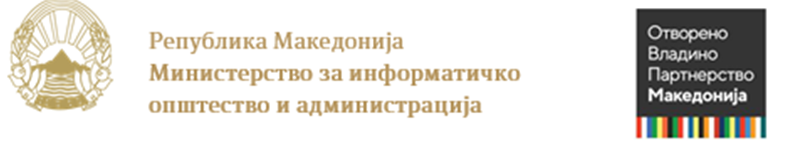 Национален Акциски план за отворено владино партнерство 2018-2020 годинаПРВ НАЦРТ-Скопје,  мај 2018 годинаВОВЕД	Република Македонија континуирано работи на подобрување на ефикасноста во работењето на државните институции, зголемување на транспарентноста и пристапот до информации, борбата против корупцијата и обезбедување на висок квалитет на јавните услуги за граѓаните и бизнисите преку искористување на моќта на технологијата и иновациите.Преку пристапување на глобалната доброволна инцијатива за Отворено владино партнерство, Владата на Република Македонија се обврза и ја потврди својата заложба континуирано да се подобрува и својата работа да ја темели  на отворени, транспарентни, сигурни и ефикасни владини институции, кои  комуницираат и соработуваат со граѓаните. Обврските во поглед на транспарентноста во вршењето на владините активности, како и вклучување на граѓанскиот и приватниот сектор претставуваат високи приоритети во програмата на Владата на Република Македонија. Граѓанскиот сектор акумулира огромна креативна енергија која треба да се користи поактивно во јавниот сектор преку подобрување и негување на културата на вклученост и почитувањето на правата на сите граѓани во процесот на креирање политики и донесување одлуки, донесување закони и пристап до информации. Уште поважно, Отвореното владино партнерство врши силно влијание врз иновациите, развојот и конкурентноста.Во изминатите години Владата на Република Македонија беше насочена кон унапредување на транспарентностa на власта, поголем ангажман и вклученост на граѓаните во процесот на донесување одлуки, воведување на поголеми стандарди на интегритет и поголем пристап до технологија за сите граѓани на Република Македонија. Владата на Република Македонија и со четвртиот Национален Акциски план за Отворено владино партнерство 2018-2020 година останува на заложбата активно да работи на приоритетите кои се однесуваат на пристап до информации, интегритет и доброуправување, фискална транспарентност, отворени податоци и транспарентност на локално ниво.ВЛАДИНИ НАПОРИ ЗА ОТВОРЕНО ПАРТНЕРСТВОРепублика Македонија пристапи кон глобалната Инцијатива за Отворено владино партнерство во 2011 година. Согласно обврските за сите земји кои се приклучија кон оваа инцијатива, Владата на Република Македонија до сега има усвоено три акциски планови во 2012-та, 2014-та и во 2016-та година за соодветните двегодишни периоди.Во јуни 2017 година врз основа на добиените резултати на предвремените парламентарни избори одржани на 11 декември 2016 година, беше формирана нова Влада на Република Македонија која во Програмата за работа 2017-2020 година и планот 3-6-9 вклучи пакет реформски активности кои недвосмислено се насочени кон транспарентноста, отчетноста и одговорноста и ја одразуваат заложбата за целосно имплементирање на концептот отворена влада согласно иницијативата за Отворено владино партнерство.Во изминатата година беа постигнати резултати предвидени во третиот Национален Акциски план за Отворено владино партнерство 2016-2018 но и надвор од него, насочени кон овозможување на демократски медиумски амбиент, активна транспарентност и пристапност а нивната комплементарност преставува своевиден доказ за владините недвосмислени напори за унапредување на  транспарентноста, отчетноста и одговорноста.Оттука, освен имплементацијата на стратешките документи, беа унапредени интерактивните веб портали за олеснување на процесот на консултација, за поголема транспарентност и можност за креирање форуми за размена на ставови и мислења. Ваквиот пристап секогаш продуцира добри резултати и поквалитетно законодавство, па оттука висок приоритет преставуваа подобрувањето на механизмите кои овозможуваат унапредување на процесот на консултација и соработката со граѓанскиот сектор.Воспоставен е функционален Совет за дијалог и соработка меѓу Владата и граѓанското општество, зголемен е миниманиот рок за консултација со засегнати страни во процесот на подготовка на закони од 10 на минимум 20 дена и е обезбедено редовно објавување дневни редови и записници од владините седници. Воведен е Адресар на граѓански организации и воспоставени се механизми на системска консултација на релација Влада-граѓански организации.Во Република Македонија постои законодавство со кое се гарантира пристапот до информации а институциите објавуваат широк спектар на информации на своите веб портали со што отвореноста кон граѓаните и компаниите не изостанува. Комисијата за заштита на правото за слободен пристап до информациите од јавен карактер во континуитет го промовира електронското поднесување на барањата за пристап до информациите од јавен карактер.Воспоставена е пракса на објавување на 21 документ и тоа на акти, документи, извештаи, правилници на министерствата и органите во состав на министерствата, другите органи на државната управа, јавните претпријатија, агенции, фондови и други институции. Овозможени се бесплатни услуги од Централниот регистар на РМ и Агенцијата за катастар на недвижности на РМ за потребите на  истражувачкото новинарство.Се воведоа отворените податоци и се овозможија  механизми за приоретизирање на отворените податоци согласно потребите на граѓаните и компаниите.Подготвена е нацрт Стратегија за отворени податоци и се работи на нов портал за отворени податоци  со кој ќе се воведат стандарди и лиценци за отворени податоци. Во четири институцииспроведена е анализа и подготвен е детален преглед на податочните сетови со кои располагаат институциите односно треба да располагаат согласно своите законски обврски. Темелено на искуствата од пилот институциите разработена е методологија со насоки за самостојна анализа и спроведување на истата и во останатите институции во Република Македонија.Исто така, се воведе законско регулирање на заштитата на лицата што пријавуваат сомнежи за незаконско и недозволиво постапување, со што се  обезбеди системска институционална заштита на укажувачите.  Подготвен е Прирачник за заштита на укажувачи, спроведени се обуки за новите методи за заштита на укажувачи, соработници на правдата и лица со прикриен идентитет за следење и собирање на информации или податоци на кои учествуваа судии, јавни обвинители, полициски службеници и службеници на финансиската полиција и спроведена е кампања за подигање на јавната свест на граѓаните на Р. Македонија.Во делот на ефикасното управување со јавните ресурси посебно внимание се посвети на зголемување на транспарентноста и отчетноста на институциите во однос на трошењето на јавните пари преку публикување на буџетски документи во отворен формат,објавен е Граѓански буџет за Ребаланс на Буџетот за 2017година и „Граѓански буџет“ за Буџетот за 2018 година, воведена е обврска буџетските корисници и јавните претпријатија сите договори за јавни набавки и анекси да ги објавуваат на ЕСЈН и во делот  на  јавните набавки развиена е јавно достапна платформа за отворени податоци. Исто така е обезбедена јавна достапност на извештаи за извршувањето на Буџетот по буџетски корисници на месечна основа; извештаи за извршувањето на Буџетите на општините на квартална основа; квартален извештај за извршување на Буџетот на општата Влада; подобрен е полугодишниот извештај за извршување на Буџетот на РМ; објавени се сите доспеани и неплатени обврски со пресечен датум 31 мај; објавени се податоци за распределбата на доходот на граѓаните; организирана е  јавна дебата за Буџетот пред да влезе во владина постапка и воведена е законска обврска сите буџетски корисници и јавни претпријатија своите завршни сметки да ги објавуваат на своите веб-страници.Како дел од заложбите на Владата на Република Македонија за поголема дигитална транспарентност, воведена е Алатката за отчетност за трошоците на носителите на јавни функции, каде може да се разгледаат и спoредат трошоците на Претседателот на Владата на Република Македонија, Замениците на претседателот, Министрите, Министрите без ресор, Замениците министри, Генералниот секретар на Владата и Државните секретари на министерствата,директорите и заменици директори на јавните претпријатија, самостојните органи на државната управа, правните лица со јавни овластувања, акционерските друштва во државна сопственост и органите во состав на Министерствата.Локална транспарентност соодветно е адресирана во акцискиот план преку заложби кои имаа за цел да ја унапредат овозможувачката околина на локално ниво.  Со овие заложби се поттикна учеството на граѓаните во донесување на одлуки, се унапреди квалитетот на услугите кои се во надлежност на локалната самоуправа преку вклучување на граѓаните во решавањето на проблемите, го олесни пристапот до информации и услуги и се овозможи поголема социјална инклузија на лица со попреченост на локално ниво. Утврдени се Стандарди за е-транспарентност во единиците на локалната самоуправа – со кои се утврдуваат информациите кои треба да се објавуваат на веб-страниците на локалните самоуправи, како и податочните сетови кои треба да се објавуваат како отворени податоци и насоки за отворени податоци во единиците на локалната самоуправа – со кои се даваат упатства како да се објавуваат отворени податоци од страна на локалните самоуправи. Воведена е контролна е-табла, која претставува софтверско решение кое ќе ги превзема најважните финансиски податоци за работењето на општините. Развиен е модел за вклучување на јавноста во креирање на локални политики преку протоколи и листи за проверка, подготвен е видео материјал за информирање на лицата со попреченост преку знаковен јазик за начинот и постапката за слободен пристап до информации од јавен карактер.Со цел подобрување на социјалните услуги кон граѓаните во Македонија согласно нивните потреби, целосно беа рализирани достигнувањата кои  преставуваат предуслов за создавање на поволна правна средина за социјални договори, подобрување на националното законодавство и политиките за развивање на механизми за социјални договори во областа на социјалната заштита во Република Македонија. Изработени се предлози за унапредување на правната рамка за социјална заштита во Република Македонија, во согласност со релевантните меѓународни стандарди и регулатива и развиен е предлог документ за јавни политики за социјални услуги и документ за правни прашања во врска со имплементација на моделот на социјални договори во Македонија.Сотретиот Национален Акциски план за Отворено владино партнерство 2016-2018, Република Македонија се обврза и ги реализираше заложбите за слободен пристап до податоците за климатски промени кои придонесуваа за поголема информираност на јавноста за климатските промени, вклучување на  насоките од стратешките документи за климатските промени во секторските политики, транспарентни и сеопфатни анализи на капацитетот за ублажување и адаптација со цел спроведување на поефективни климатски акции. Оваа заложба е препознаена како заложба од особено   значење во градење на поддршката на јавноста за климатски иницијативи.Овие постигнувања преставуваат основа на која се надградуваат предог заложбите и достигнувањата за периодот 2018-2020 година групирани во следните приоритетни области:пристап до информации, интегритет и добро управување, фискална транспарентност, отворени податоци и транспарентност на локално ниво и тоа преку помалубројни но мерливи, реалистични и предвидливи достигнувања.РАЗВОЈ НА НАЦИОНАЛНИОТ АКЦИСКИ ПЛАН ЗА ОТВОРЕНО ВЛАДИНО ПАРТНЕРСТВО 2018-2020 ГОДИНАИскуствата од претходните акциски планови и препораките  од механизмот за независно известување беа основна водилка во организирање и спроведување на процесот на подготовка и развој на заложбите во овој акциски план кој ги адресира тековните општествени предизвици. Четвртиот Национален Акциски план за Отворено владино партнерство 2018-2020 година вклучува широк спектар на активности кои Владата ќе ги преземе следните две години се со цел да се зајакнат, продлабочат и прошират напорите за унапредување на транспарентноста на власта, подобрување на ефективноста на институционалните механизми за пристап до информации, фискална транспарентност, управувањето со податоците и чувањето регистри во државните и во јавните институции  како и зголемување на  стандардите за интегритет и поголем пристап до технологија за сите граѓани на Република Македонија. Во создавањето на овој акциски план централно место зазедоа консултациите во и надвор од Владата, вклучувајќи и широки консултации со министерствата и други органи на државната управа, како и консултација со општата јавност и граѓанските организации. Во февруари 2018 година беше објавено Известување за почеток на процесот за подготовка на четвртиот национален Акциски план за Отворено владино партнерство 2018-2020 на веб страната на Министерството за информатичко општество и администрација заедно со Временската рамка за изготвување на Акцискиот план за отворено владино партнерство 2018-2020, со што и официјално отпочина процесот на ко - креација на Четвртиот национален Акциски план за отворено владино партнерство2018-2020година.Приказ 1.  Временска рамка за изготвување на првиот нацрт Акциски план за отворено владино партнерство 2018-2020 година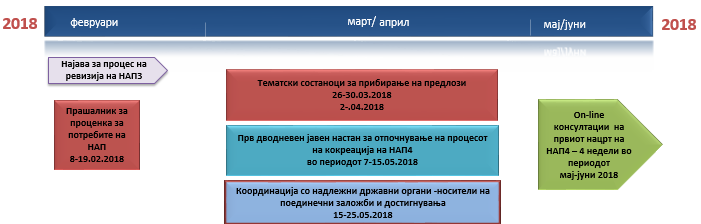 Согласно Временската рамка за изготвување на Акцискиот план за отворено владино партнерство 2018-2020 година,  процесот на ко - креација беше поделен во меѓусебно поврзани фази во кои беа превземени следните активности:Во февруари 2018 година, граѓанските организации беа поканети да пополнат Прашалник за проценка на потребите за подготовка на новиот Национален Акциски план за Отворено владино партнерство 2018-2020. Прашалникот имаше за  цел да ги утврди потребите за подготовка на новиот Национален Акциски план за Отворено владино партнерство  2018-2020 година (НАП 4) односно да ја испита запознаеноста на граѓанските организации со глобалната иницијатива Отворено владино партнерство, да го утврди  интересот за учество во процесот на подготовка на новиот акциски план за ОВП 2018-2020, да собере првични препораки за процесот на консултација како и предлози за мерки кои потенцијално можат да се вклучат во акцискиот план.Резултатите од прашалникот се објавени на следниот линк.Во месец март 2018 година се спроведе отворен дијалог со граѓанскиот сектор. Беа спроведени четири тематски состаноци во кои активно учество земаа 104 претставници од владиниот и граѓанскиот сектор во Македонија и дискутираа за предизвиците кои се однесуваат на транспарентноста и отчетноста, слободата на информации, отворени податоци, ефективни јавни услуги и добро владеење на локално ниво. На состаноците се идентификуваа предлог идеи кои промовираат поголема вклученост на граѓаните во креирањето политики, систематско мониторирање и евалуација на владините политики, проактивност,слобода и пристап до информации,  отворени податоци и транспарентноста на институциите, заштита на лични податоци, спречување на корупција,  градење на системи на интегритет, управување со конфликти на интереси, родова еднаквост, заштита на животната средина/aерозагадување. Врз основа на предлог идеите учесниците доставија 18 конкретни предлог заложби до Министерството за информатичко општество и администрација. На 08-09 мај 2018 година се одржа Прв јавен настан - Конференција,,Отворено  владино  партнерстводијалог  со  граѓанските  организации  за Националниот акциски план 2018-2020". На конференцијата беше промовирана иницијативата Отворено владино партнерство, се даде  детална информација за остварениот прогрес на Акцискиот план за Отворено владино партнерство 2016-2018 година, претставник на независниот механизам за известување го претстави Механизмот за независно известување (IRM) како еден од клучните начини преку кои заинтересираните страни може да го следат напредокот и влијанието кај владите кои учествуваат во иницијативата за Отворено владино партнерствои се создаде простор за дискусија и ко -креирање на предлог мерки за четвртиот акциски план. Во текот на конференцијата во три работни групи фацилитирани од претставници од невладините организации беа анализирани,  дискутирани и приоретизирани предлог заложбите доставени до Министерството за информатичко општество и администрација и се овозможи дискусија за дополнителни  заложби  за четвртиот акциски план за следните приоритетни теми: транспарентност, отчетност и пристапност, спречување на корупција и промовирање на доброто владеење, пристап до јавни услуги и добро управување на локално ниво.На конференцијата учествуваа 98 претставници на државни институции и граѓански организации кои работат  во области  релевантни за  Отворено  владино  партнерство,  како  и претставници на дипломатски претставништва. Како заклучок од работните групи произлезе дека во понатамошна постапка треба дополнително на посебни работни средби помеѓу преставниците на владините институции и предлагачите на заложбите од грѓанскиот сектор да се изврши координација и усогласување.Во периодот 10-29 мај 2018 година се одржаа консултативни средби со граѓански организации на локално ниво  при што се споделија информации за прогресот во спроведувањето на НАП3 2016-2018, новиот процес на подготовка на НАП 4 и временската рамка како и се отвори дискусија за предлог заложби за новиот акциски план.Во периодот од 10 до 29 мај 2018 година се спроведе процесот на дефинирање на предлог мерките за првата нацрт верзија на Акцискиот план за Отворено владино партнерство 2018-2020 година. Притоа се одржаа тематски работни состаноци, каде претставниците на владините институции играѓанските организации кои дадоа свои предлози на тематските состаноци и на првиот јавен настан,  во текот на работата се фокусираа на приоретизирање и дефинирање на предлог мерките согласно критериумите од независниот механизам за известување. Во оваа фаза беа дефинирани 8 заложби во 5 приоритетни теми.Приказ 2.  Учесници на консултативни настани за ко - креација на предлог заложби за првиот нацрт акциски план***Преку широкиот консултативен процес на кој беа пресретнати искуствата и предизвиците од претходните акциски  планови за отворено владино партнерство, препораките од механизмот за независно известување, креативните предлози од заинтересираните чинители и со директна вклученост на 193 претставници од владиниот и граѓанскиот сектор се подготви првиотнацрт национален Акциски план за отворено владино партнерство за 2018-2020 година во кој се дефинирани првите заложби во пет во 5 приоритетни темипристап до информации, интегритет и добро управување, фисклана транспарентност, отворени податоци и транспарентност на локално ниво.Нацрт националниот Акциски план за отворено владино партнерство за 2018-2020 година е објавен на веб страната на МИОА за консултации до 25.06.2018 година. Во периодот на консултација очекувано е обработка и дополнување на акцискиот план со заложби во други области како што се на пример пристап до правда и климтски промени.1. ПРИСТАП ДО ИНФОРМАЦИИ 1. ПРИСТАП ДО ИНФОРМАЦИИ 1. ПРИСТАП ДО ИНФОРМАЦИИ 1. ПРИСТАП ДО ИНФОРМАЦИИ 1. ПРИСТАП ДО ИНФОРМАЦИИ 1.1 Проактивно објавување, унапредување на електронскиот пристап и зголемување на свесноста на граѓаните за нивните права за слободен пристап до информации од јавен карактер1.1 Проактивно објавување, унапредување на електронскиот пристап и зголемување на свесноста на граѓаните за нивните права за слободен пристап до информации од јавен карактер1.1 Проактивно објавување, унапредување на електронскиот пристап и зголемување на свесноста на граѓаните за нивните права за слободен пристап до информации од јавен карактер1.1 Проактивно објавување, унапредување на електронскиот пристап и зголемување на свесноста на граѓаните за нивните права за слободен пристап до информации од јавен карактер1.1 Проактивно објавување, унапредување на електронскиот пристап и зголемување на свесноста на граѓаните за нивните права за слободен пристап до информации од јавен карактерПочетен и краен датум на заложбата:  август 2018 –  август 2020Почетен и краен датум на заложбата:  август 2018 –  август 2020Почетен и краен датум на заложбата:  август 2018 –  август 2020Почетен и краен датум на заложбата:  август 2018 –  август 2020Почетен и краен датум на заложбата:  август 2018 –  август 2020Водечка институција за спроведувањеВодечка институција за спроведувањеКомисија за заштита на правото за слободен пристап до информации од јавен карактер (КОМСПИ)Комисија за заштита на правото за слободен пристап до информации од јавен карактер (КОМСПИ)Комисија за заштита на правото за слободен пристап до информации од јавен карактер (КОМСПИ)Опис на заложбатаОпис на заложбатаОпис на заложбатаОпис на заложбатаОпис на заложбатаСостојба или проблем што се опфаќа со заложбатаСостојба или проблем што се опфаќа со заложбатаЗаконот за слободен пристап до информации од јавен карактер се применува од 2006 година но неговата примена се одвива отежнато и покрај заложбите за негова доследна примена. Пристапот до информации што се обезбедува преку ЗСПИЈК првенствено и доминантно го користат од невладините организации и новинарите. Свесноста кај граѓаните за постоењето на правото за слободен пристап до информации од јавен карактер, сеуште е на ниско ниво. Молчењето на администрацијата и натаму е сериозен проблем што го ограничува остварувањето на ова универзално човеково право. Самиот факт што и основните информации кои имателите се должни јавно да ги објавуваат и се таксативно наброени во ЗСПИЈК, треба да се бараат преку процедура за нивно добивање говори за непристапноста до овие информации на лесен и едноставен начин, говори за затвореност на институциите. Истотака, многу е ретка практиката за редовно објавување на веќе дадените информации (како одговор на барања). Покрај ова, институциите не ги користат поволностите за себе од проактивното објавување на информациите од јавен карактер (можноста да бидат поодговорни во работењето, да ги спроведуваат и промовираат принципите на добро владеење и интегритет и да управуваат подобро со информациите со кои располагаат) со што ќе стекнат доверба кај граѓаните како одговорни и транспарентни институции. Согласно членот 15 од Законот за слободен пристап до информации од јавен карактер, барањето за пристап до информации барателот има право да го поднесе и во електронска форма. Овој начин на поднесување на барање во пракса многу ретко се применува. Законот за слободен пристап до информации од јавен карактер се применува од 2006 година но неговата примена се одвива отежнато и покрај заложбите за негова доследна примена. Пристапот до информации што се обезбедува преку ЗСПИЈК првенствено и доминантно го користат од невладините организации и новинарите. Свесноста кај граѓаните за постоењето на правото за слободен пристап до информации од јавен карактер, сеуште е на ниско ниво. Молчењето на администрацијата и натаму е сериозен проблем што го ограничува остварувањето на ова универзално човеково право. Самиот факт што и основните информации кои имателите се должни јавно да ги објавуваат и се таксативно наброени во ЗСПИЈК, треба да се бараат преку процедура за нивно добивање говори за непристапноста до овие информации на лесен и едноставен начин, говори за затвореност на институциите. Истотака, многу е ретка практиката за редовно објавување на веќе дадените информации (како одговор на барања). Покрај ова, институциите не ги користат поволностите за себе од проактивното објавување на информациите од јавен карактер (можноста да бидат поодговорни во работењето, да ги спроведуваат и промовираат принципите на добро владеење и интегритет и да управуваат подобро со информациите со кои располагаат) со што ќе стекнат доверба кај граѓаните како одговорни и транспарентни институции. Согласно членот 15 од Законот за слободен пристап до информации од јавен карактер, барањето за пристап до информации барателот има право да го поднесе и во електронска форма. Овој начин на поднесување на барање во пракса многу ретко се применува. Законот за слободен пристап до информации од јавен карактер се применува од 2006 година но неговата примена се одвива отежнато и покрај заложбите за негова доследна примена. Пристапот до информации што се обезбедува преку ЗСПИЈК првенствено и доминантно го користат од невладините организации и новинарите. Свесноста кај граѓаните за постоењето на правото за слободен пристап до информации од јавен карактер, сеуште е на ниско ниво. Молчењето на администрацијата и натаму е сериозен проблем што го ограничува остварувањето на ова универзално човеково право. Самиот факт што и основните информации кои имателите се должни јавно да ги објавуваат и се таксативно наброени во ЗСПИЈК, треба да се бараат преку процедура за нивно добивање говори за непристапноста до овие информации на лесен и едноставен начин, говори за затвореност на институциите. Истотака, многу е ретка практиката за редовно објавување на веќе дадените информации (како одговор на барања). Покрај ова, институциите не ги користат поволностите за себе од проактивното објавување на информациите од јавен карактер (можноста да бидат поодговорни во работењето, да ги спроведуваат и промовираат принципите на добро владеење и интегритет и да управуваат подобро со информациите со кои располагаат) со што ќе стекнат доверба кај граѓаните како одговорни и транспарентни институции. Согласно членот 15 од Законот за слободен пристап до информации од јавен карактер, барањето за пристап до информации барателот има право да го поднесе и во електронска форма. Овој начин на поднесување на барање во пракса многу ретко се применува. Главна целГлавна целЛесен, брз и едноставен пристап до информациите што се од важност за животот и работата на граѓаните преку:Проактивно објавување на информациите од имателите на нивните интернет-странициВоспоставување на функционална платформа за овозможување на електронскиот пристап до информациите од јавен карактер иУнапредување на нивото на свесност кај граѓаните за постоење на правото за слободен пристап до информации од јавен карактер, како и зголемување на бројот на граѓани кои ќе го уживаат ова право Лесен, брз и едноставен пристап до информациите што се од важност за животот и работата на граѓаните преку:Проактивно објавување на информациите од имателите на нивните интернет-странициВоспоставување на функционална платформа за овозможување на електронскиот пристап до информациите од јавен карактер иУнапредување на нивото на свесност кај граѓаните за постоење на правото за слободен пристап до информации од јавен карактер, како и зголемување на бројот на граѓани кои ќе го уживаат ова право Лесен, брз и едноставен пристап до информациите што се од важност за животот и работата на граѓаните преку:Проактивно објавување на информациите од имателите на нивните интернет-странициВоспоставување на функционална платформа за овозможување на електронскиот пристап до информациите од јавен карактер иУнапредување на нивото на свесност кај граѓаните за постоење на правото за слободен пристап до информации од јавен карактер, како и зголемување на бројот на граѓани кои ќе го уживаат ова право Кус опис на заложбатаКус опис на заложбатаИмателите на информации од јавен карактер да ги објавуваат проактивно и редовно на своите интернет-страници сите информации кои се индикативно наведени во ЗСПИЈК, како и информациите кои веќе ги имаат дадено како одговор на барање за пристап, додека оние иматели кои немаат свои интернет-страници, тоа да го прават на интернет-страниците на институцијата под чијашто надлежност работат.  Комисијата за заштита на правото за слободен пристап до информациите од јавен карактер во соработка со Здружението за еманципација, солидарност и еднаквост на жените (ЕСЕ), ќе развијат и спроведат теренска кампања за информирање на граѓаните за нивните права за пристап до информации од јавен карактер.  Со воспоставување на функционална платформа за овозможување на електронскиот пристап до информациите од јавен карактер, ќе се олесни процесот за испраќања на барања за слободен пристап до информации од јавен карактер и одговор по истото. Преку овој онлајн систем (платформа) секој заинтересиран граѓанин ќе може да испрати барање за информација од јавен карактер до имателите кои лесно ќе ги пронајде на платформата. Предноста на платформата е во тоа што сите информации кои се дадени се јавно објавени и може да бидат пристапни за секој, што значи ако еднаш информацијата е дадена од имателот, пеку оваа платформа, ќе се намали обемот на работа во институцијата во случај кога друг барател би бил заинтересиран за истата.Имателите на информации од јавен карактер да ги објавуваат проактивно и редовно на своите интернет-страници сите информации кои се индикативно наведени во ЗСПИЈК, како и информациите кои веќе ги имаат дадено како одговор на барање за пристап, додека оние иматели кои немаат свои интернет-страници, тоа да го прават на интернет-страниците на институцијата под чијашто надлежност работат.  Комисијата за заштита на правото за слободен пристап до информациите од јавен карактер во соработка со Здружението за еманципација, солидарност и еднаквост на жените (ЕСЕ), ќе развијат и спроведат теренска кампања за информирање на граѓаните за нивните права за пристап до информации од јавен карактер.  Со воспоставување на функционална платформа за овозможување на електронскиот пристап до информациите од јавен карактер, ќе се олесни процесот за испраќања на барања за слободен пристап до информации од јавен карактер и одговор по истото. Преку овој онлајн систем (платформа) секој заинтересиран граѓанин ќе може да испрати барање за информација од јавен карактер до имателите кои лесно ќе ги пронајде на платформата. Предноста на платформата е во тоа што сите информации кои се дадени се јавно објавени и може да бидат пристапни за секој, што значи ако еднаш информацијата е дадена од имателот, пеку оваа платформа, ќе се намали обемот на работа во институцијата во случај кога друг барател би бил заинтересиран за истата.Имателите на информации од јавен карактер да ги објавуваат проактивно и редовно на своите интернет-страници сите информации кои се индикативно наведени во ЗСПИЈК, како и информациите кои веќе ги имаат дадено како одговор на барање за пристап, додека оние иматели кои немаат свои интернет-страници, тоа да го прават на интернет-страниците на институцијата под чијашто надлежност работат.  Комисијата за заштита на правото за слободен пристап до информациите од јавен карактер во соработка со Здружението за еманципација, солидарност и еднаквост на жените (ЕСЕ), ќе развијат и спроведат теренска кампања за информирање на граѓаните за нивните права за пристап до информации од јавен карактер.  Со воспоставување на функционална платформа за овозможување на електронскиот пристап до информациите од јавен карактер, ќе се олесни процесот за испраќања на барања за слободен пристап до информации од јавен карактер и одговор по истото. Преку овој онлајн систем (платформа) секој заинтересиран граѓанин ќе може да испрати барање за информација од јавен карактер до имателите кои лесно ќе ги пронајде на платформата. Предноста на платформата е во тоа што сите информации кои се дадени се јавно објавени и може да бидат пристапни за секој, што значи ако еднаш информацијата е дадена од имателот, пеку оваа платформа, ќе се намали обемот на работа во институцијата во случај кога друг барател би бил заинтересиран за истата.ОВП предизвик опфатен со заложбатаОВП предизвик опфатен со заложбатаПодобрување на јавните услугиЗголемување на јавниот интегритетПоефикасно управување со јавните ресурсиПодобрување на јавните услугиЗголемување на јавниот интегритетПоефикасно управување со јавните ресурсиПодобрување на јавните услугиЗголемување на јавниот интегритетПоефикасно управување со јавните ресурсиДополнителни информацииДополнителни информацииПоврзаност со Глобалните цели за одржлив развој -Врска со Цел 16 ,,Мир, правда и силни институции“, Таргет 16.10: Да се обезбеди пристап до информации и заштита на фундаменталните слободи, во согласност со националното законодавство и меѓународните договори. Со мерките од оваа заложба се придонесува за унапредување на пристапот до информации од јавен карактер преку поефикасно спроведување на законите и подобра информираност на граѓаните.Поврзаност со Глобалните цели за одржлив развој -Врска со Цел 16 ,,Мир, правда и силни институции“, Таргет 16.10: Да се обезбеди пристап до информации и заштита на фундаменталните слободи, во согласност со националното законодавство и меѓународните договори. Со мерките од оваа заложба се придонесува за унапредување на пристапот до информации од јавен карактер преку поефикасно спроведување на законите и подобра информираност на граѓаните.Поврзаност со Глобалните цели за одржлив развој -Врска со Цел 16 ,,Мир, правда и силни институции“, Таргет 16.10: Да се обезбеди пристап до информации и заштита на фундаменталните слободи, во согласност со националното законодавство и меѓународните договори. Со мерките од оваа заложба се придонесува за унапредување на пристапот до информации од јавен карактер преку поефикасно спроведување на законите и подобра информираност на граѓаните.ДостигнувањаДостигнувањаДостигнувањаДатум на започнувањеДатум на завршување1.1.1 Редовно проактивно објавување на информациите од јавен карактер на интернет-страниците на имателите на информации- Изработка на индикативна листа на информации од јавен карактер што институциите треба проактивно да ги направат достапни на своите интернет-страници (или на интернет-страниците на институциите под чијашто надлежност работат)- Задолжително објавување на сите информации од јавен карактер на интернет-страниците на имателите на информации (или на интернет-страниците на институциите под чијашто надлежност работат)- Следење на исполнување на обврските на институциите преку т.н. Индекс на активна транспарентност што го изработува Центарот за граѓански комуникации1.1.1 Редовно проактивно објавување на информациите од јавен карактер на интернет-страниците на имателите на информации- Изработка на индикативна листа на информации од јавен карактер што институциите треба проактивно да ги направат достапни на своите интернет-страници (или на интернет-страниците на институциите под чијашто надлежност работат)- Задолжително објавување на сите информации од јавен карактер на интернет-страниците на имателите на информации (или на интернет-страниците на институциите под чијашто надлежност работат)- Следење на исполнување на обврските на институциите преку т.н. Индекс на активна транспарентност што го изработува Центарот за граѓански комуникации1.1.1 Редовно проактивно објавување на информациите од јавен карактер на интернет-страниците на имателите на информации- Изработка на индикативна листа на информации од јавен карактер што институциите треба проактивно да ги направат достапни на своите интернет-страници (или на интернет-страниците на институциите под чијашто надлежност работат)- Задолжително објавување на сите информации од јавен карактер на интернет-страниците на имателите на информации (или на интернет-страниците на институциите под чијашто надлежност работат)- Следење на исполнување на обврските на институциите преку т.н. Индекс на активна транспарентност што го изработува Центарот за граѓански комуникации31.08.201801.01.201901.01.201931.12.2018Континуирано31.08.20201.1.2 Унапредување на електронски пристап до информациите од јавен карактер- развој на методологија за унапредување на постоечката електронска веб-страница (платформа) за електронски пристап до информации од јавен карактер- Воспоставен електронски систем за пристап до информациии и преземен од имателите на информации на користење- Развој на прирачник со обуки за имателите, како и промоција на платформата за користење од граѓаните со што ќе се поедностави пристапот до информациите1.1.2 Унапредување на електронски пристап до информациите од јавен карактер- развој на методологија за унапредување на постоечката електронска веб-страница (платформа) за електронски пристап до информации од јавен карактер- Воспоставен електронски систем за пристап до информациии и преземен од имателите на информации на користење- Развој на прирачник со обуки за имателите, како и промоција на платформата за користење од граѓаните со што ќе се поедностави пристапот до информациите1.1.2 Унапредување на електронски пристап до информациите од јавен карактер- развој на методологија за унапредување на постоечката електронска веб-страница (платформа) за електронски пристап до информации од јавен карактер- Воспоставен електронски систем за пристап до информациии и преземен од имателите на информации на користење- Развој на прирачник со обуки за имателите, како и промоција на платформата за користење од граѓаните со што ќе се поедностави пристапот до информациите08.201812.201812.201812.201808.201908.20191.1.3 Зголемување на свесноста на граѓаните за нивните права за пристап до информации од јавен карактер и зголемено користење на правото од страна на граѓаните- Развивање на план за спроведување на кампањата (идентификување на општини и населени места каде кампањата ќе се спроведува; развивање на содржина која ќе им биде презентирана на граѓаните и формат за јавна презентација; воспоставување на соработка со локални граѓански организации во идентификуваните општини; воспоставување на механизми за мерење на влијанието на кампањата)- Спроведување на кампања и мерење на ефектите од истата1.1.3 Зголемување на свесноста на граѓаните за нивните права за пристап до информации од јавен карактер и зголемено користење на правото од страна на граѓаните- Развивање на план за спроведување на кампањата (идентификување на општини и населени места каде кампањата ќе се спроведува; развивање на содржина која ќе им биде презентирана на граѓаните и формат за јавна презентација; воспоставување на соработка со локални граѓански организации во идентификуваните општини; воспоставување на механизми за мерење на влијанието на кампањата)- Спроведување на кампања и мерење на ефектите од истата1.1.3 Зголемување на свесноста на граѓаните за нивните права за пристап до информации од јавен карактер и зголемено користење на правото од страна на граѓаните- Развивање на план за спроведување на кампањата (идентификување на општини и населени места каде кампањата ќе се спроведува; развивање на содржина која ќе им биде презентирана на граѓаните и формат за јавна презентација; воспоставување на соработка со локални граѓански организации во идентификуваните општини; воспоставување на механизми за мерење на влијанието на кампањата)- Спроведување на кампања и мерење на ефектите од истата09.201801.202012.201906.2021Информации за контактИнформации за контактИнформации за контактИнформации за контактИнформации за контактИме на одговорно лице во институцијата за спроведувањеИме на одговорно лице во институцијата за спроведувањеОливер Серафимовски, координаторЦвета Трајковска, заменик координаторИнџи Хоџа, заменик координаторОливер Серафимовски, координаторЦвета Трајковска, заменик координаторИнџи Хоџа, заменик координаторОливер Серафимовски, координаторЦвета Трајковска, заменик координаторИнџи Хоџа, заменик координаторФункција и организациска единицаФункција и организациска единицаПомлад соработник, Одделение за соработка  со имателите на информации и информирање на јавностаГенерален Секретар на Секретаријатот на КомисијатаПомлад соработник, Одделение за постапки по жалби, правни и општи работиПомлад соработник, Одделение за соработка  со имателите на информации и информирање на јавностаГенерален Секретар на Секретаријатот на КомисијатаПомлад соработник, Одделение за постапки по жалби, правни и општи работиПомлад соработник, Одделение за соработка  со имателите на информации и информирање на јавностаГенерален Секретар на Секретаријатот на КомисијатаПомлад соработник, Одделение за постапки по жалби, правни и општи работиТелефон и е-маил адресаТелефон и е-маил адресаoliverserafimovski@komspi.mk , 071/229-214cveta@komspi.mk, 071/232-857inxhihoxha@komspi.mk, 071/229-289oliverserafimovski@komspi.mk , 071/229-214cveta@komspi.mk, 071/232-857inxhihoxha@komspi.mk, 071/229-289oliverserafimovski@komspi.mk , 071/229-214cveta@komspi.mk, 071/232-857inxhihoxha@komspi.mk, 071/229-289Други вклучени субјектиОргани на државна управа, самостојни органи на државна управаКомисија за заштита на правото за слободен пристап до информациите од јавен карактерКомисија за заштита на правото за слободен пристап до информациите од јавен карактерКомисија за заштита на правото за слободен пристап до информациите од јавен карактерДруги вклучени субјектиНевладин сектор, деловни субјекти, синдикати, стопански комори, здруженија и фондацииЦентар за граѓански комуникацииЗдружение за еманципација, солидарност и еднаквост на жените (ЕСЕ) и Фондација отворено општество-МакедонијаЦентар за граѓански комуникацииЗдружение за еманципација, солидарност и еднаквост на жените (ЕСЕ) и Фондација отворено општество-МакедонијаЦентар за граѓански комуникацииЗдружение за еманципација, солидарност и еднаквост на жените (ЕСЕ) и Фондација отворено општество-Македонија1.2 Основните податоци за регистрираните субјекти во Централниот регистар на РМ да станат јавно бесплатно достапни на интернет-страницата на ЦРМ1.2 Основните податоци за регистрираните субјекти во Централниот регистар на РМ да станат јавно бесплатно достапни на интернет-страницата на ЦРМ1.2 Основните податоци за регистрираните субјекти во Централниот регистар на РМ да станат јавно бесплатно достапни на интернет-страницата на ЦРМ1.2 Основните податоци за регистрираните субјекти во Централниот регистар на РМ да станат јавно бесплатно достапни на интернет-страницата на ЦРМ1.2 Основните податоци за регистрираните субјекти во Централниот регистар на РМ да станат јавно бесплатно достапни на интернет-страницата на ЦРМПочетен и краен датум на заложбата:август 2018 –  август 2019Почетен и краен датум на заложбата:август 2018 –  август 2019Почетен и краен датум на заложбата:август 2018 –  август 2019Почетен и краен датум на заложбата:август 2018 –  август 2019Почетен и краен датум на заложбата:август 2018 –  август 2019Водечка институција за спроведувањеВодечка институција за спроведувањеЦентрален регистар на РМЦентрален регистар на РМЦентрален регистар на РМОпис на заложбатаОпис на заложбатаОпис на заложбатаОпис на заложбатаОпис на заложбатаСостојба или проблем што се опфаќа со заложбатаСостојба или проблем што се опфаќа со заложбатаСите податоци од извршените уписи на субјекти во Трговскиот регистар и регистарот на други правни лица се јавно достапни на интернет страницата на Централниот регистар (ЦРРМ) и тие можат да се користат исклучиво за лични и некомерцијални потреби (Закон за ЦРРМ член 57). Преку интернет страницата на ЦРРМ е овозможен пристап до мал број на основни податоци (ЕМБС, назив, статус, големина и дополнителни информации) за регистрираните субјекти во РМ и тие можат да се добијат со внесување на ЕМБС (единствен матичен број на субјектот) или со помошен критериум за пребарување дел од назив на субјектот. За потребите на истражувачко новинарство со одлука на Владата од 2017 година, сите податоци од регистрите се достапни без надоместок.Сите податоци за субјектите се јавни и се достапни за било која заинтересирана страна вклучувајќи ги и граѓаните, но согласно член 18а од Законот за Централен регистар - За извршените услуги од делокругот на својата работа, кој е утврден со овој или друг закон, а кои се однесуваат на упис, внесување, обработување, обединување, класифицирање, селектирање, складирање, чување и користење на податоците во Централниот регистар, како и дистрибуирање на податоците до заинтересираните корисници, Централниот регистар наплаќа соодветен надоместок кој се утврдува со Тарифа на Централниот регистар, која ја донесува Управниот одбор на Централниот регистар, а на која согласност дава Владата на Република Македонија. На овој начин ЦРРМ е дефинирана како институција која се финансира од сопствени приходи.Ваквите воспоставени принципи на работа се пресликани од истородни институции во светот, кои не се реткост. Таков е примерот со AJPES од Словенија, АПР од Србија, Union Camere од Италија, Грејфе – Франција, Union de registradores – Шпанија, Bronnaysund - Норвешка, Bolaksverket - Шведска и други. Централниот регистар е правен по норвешкиот модел со консултанти од Светска Банка и континуирано се залага да ги примени најдобрите пракси од доменот на регистри, и како сервисна ориентирана организација да им излезе во пресрет на граѓаните и на нивните иницијативи, но ЦРРМ изминатите неколку години се зафати со покрупни капитални инвестиции и не беше во можност целосно да се посвети на развој и унапредување на сите свои услуги, а дел од нив да ги направи поблиски до граѓаните. Во таа смисла малку заостана во имплементирање на новите светски трендови (отворање на податоците) и ЕУ директивите од овој домен.Сите податоци од извршените уписи на субјекти во Трговскиот регистар и регистарот на други правни лица се јавно достапни на интернет страницата на Централниот регистар (ЦРРМ) и тие можат да се користат исклучиво за лични и некомерцијални потреби (Закон за ЦРРМ член 57). Преку интернет страницата на ЦРРМ е овозможен пристап до мал број на основни податоци (ЕМБС, назив, статус, големина и дополнителни информации) за регистрираните субјекти во РМ и тие можат да се добијат со внесување на ЕМБС (единствен матичен број на субјектот) или со помошен критериум за пребарување дел од назив на субјектот. За потребите на истражувачко новинарство со одлука на Владата од 2017 година, сите податоци од регистрите се достапни без надоместок.Сите податоци за субјектите се јавни и се достапни за било која заинтересирана страна вклучувајќи ги и граѓаните, но согласно член 18а од Законот за Централен регистар - За извршените услуги од делокругот на својата работа, кој е утврден со овој или друг закон, а кои се однесуваат на упис, внесување, обработување, обединување, класифицирање, селектирање, складирање, чување и користење на податоците во Централниот регистар, како и дистрибуирање на податоците до заинтересираните корисници, Централниот регистар наплаќа соодветен надоместок кој се утврдува со Тарифа на Централниот регистар, која ја донесува Управниот одбор на Централниот регистар, а на која согласност дава Владата на Република Македонија. На овој начин ЦРРМ е дефинирана како институција која се финансира од сопствени приходи.Ваквите воспоставени принципи на работа се пресликани од истородни институции во светот, кои не се реткост. Таков е примерот со AJPES од Словенија, АПР од Србија, Union Camere од Италија, Грејфе – Франција, Union de registradores – Шпанија, Bronnaysund - Норвешка, Bolaksverket - Шведска и други. Централниот регистар е правен по норвешкиот модел со консултанти од Светска Банка и континуирано се залага да ги примени најдобрите пракси од доменот на регистри, и како сервисна ориентирана организација да им излезе во пресрет на граѓаните и на нивните иницијативи, но ЦРРМ изминатите неколку години се зафати со покрупни капитални инвестиции и не беше во можност целосно да се посвети на развој и унапредување на сите свои услуги, а дел од нив да ги направи поблиски до граѓаните. Во таа смисла малку заостана во имплементирање на новите светски трендови (отворање на податоците) и ЕУ директивите од овој домен.Сите податоци од извршените уписи на субјекти во Трговскиот регистар и регистарот на други правни лица се јавно достапни на интернет страницата на Централниот регистар (ЦРРМ) и тие можат да се користат исклучиво за лични и некомерцијални потреби (Закон за ЦРРМ член 57). Преку интернет страницата на ЦРРМ е овозможен пристап до мал број на основни податоци (ЕМБС, назив, статус, големина и дополнителни информации) за регистрираните субјекти во РМ и тие можат да се добијат со внесување на ЕМБС (единствен матичен број на субјектот) или со помошен критериум за пребарување дел од назив на субјектот. За потребите на истражувачко новинарство со одлука на Владата од 2017 година, сите податоци од регистрите се достапни без надоместок.Сите податоци за субјектите се јавни и се достапни за било која заинтересирана страна вклучувајќи ги и граѓаните, но согласно член 18а од Законот за Централен регистар - За извршените услуги од делокругот на својата работа, кој е утврден со овој или друг закон, а кои се однесуваат на упис, внесување, обработување, обединување, класифицирање, селектирање, складирање, чување и користење на податоците во Централниот регистар, како и дистрибуирање на податоците до заинтересираните корисници, Централниот регистар наплаќа соодветен надоместок кој се утврдува со Тарифа на Централниот регистар, која ја донесува Управниот одбор на Централниот регистар, а на која согласност дава Владата на Република Македонија. На овој начин ЦРРМ е дефинирана како институција која се финансира од сопствени приходи.Ваквите воспоставени принципи на работа се пресликани од истородни институции во светот, кои не се реткост. Таков е примерот со AJPES од Словенија, АПР од Србија, Union Camere од Италија, Грејфе – Франција, Union de registradores – Шпанија, Bronnaysund - Норвешка, Bolaksverket - Шведска и други. Централниот регистар е правен по норвешкиот модел со консултанти од Светска Банка и континуирано се залага да ги примени најдобрите пракси од доменот на регистри, и како сервисна ориентирана организација да им излезе во пресрет на граѓаните и на нивните иницијативи, но ЦРРМ изминатите неколку години се зафати со покрупни капитални инвестиции и не беше во можност целосно да се посвети на развој и унапредување на сите свои услуги, а дел од нив да ги направи поблиски до граѓаните. Во таа смисла малку заостана во имплементирање на новите светски трендови (отворање на податоците) и ЕУ директивите од овој домен.Главна целГлавна целПо примерот на други земји целта е дел од податоците за субјектите кои се предмет на упис во Трговскиот регистар и регистарот на други правни лица да се јавно и бесплатно достапни до граѓаните, но имајќи ги во предвид укажувањата на Дирекцијата за заштита на личните податоци во врска обемот на нивно јавно издавање и нивно користење, бидејќи Трговскиот регистар и регистарот на други правни лица кои се водат во ЦРРМ се евидентирани како збирки на лични податоци и за нив се применуваат посебни технички и организациски мерки.  Заложбата на ОВП за рамноправниот пристап до основните податоци за регистрираните субјекти -фирми е темелен принцип не само на пазарната економија туку и на информирана, јавна и функционална демократија и во целост е поддржана од страна на ЦРРМ. Стратегијата која ја усвои ЦРРМ - Стратегија за трансформација во сервисна организација и воспоставување на Единствена точка за контакт за деловната заедница, се совапаѓа со заложбите на ОВП, што ќе значи послободен и поотворен пристап до основните податоци кои влијаат врз општеството, како и можност да се користат тие податоци, да се анализираат и да се комбинираат со други податоци. Како што во овој контекст укажува и Светската банка „недостигот на податоци за правните субјекти е клучен овозможувач на корупцијата, организираниот криминал и перењето пари. Крајно, корпоративна одговорност и интегритет не се можни без јавен, слободен и отворен пристап до основните податоци за правните субјекти.По примерот на други земји целта е дел од податоците за субјектите кои се предмет на упис во Трговскиот регистар и регистарот на други правни лица да се јавно и бесплатно достапни до граѓаните, но имајќи ги во предвид укажувањата на Дирекцијата за заштита на личните податоци во врска обемот на нивно јавно издавање и нивно користење, бидејќи Трговскиот регистар и регистарот на други правни лица кои се водат во ЦРРМ се евидентирани како збирки на лични податоци и за нив се применуваат посебни технички и организациски мерки.  Заложбата на ОВП за рамноправниот пристап до основните податоци за регистрираните субјекти -фирми е темелен принцип не само на пазарната економија туку и на информирана, јавна и функционална демократија и во целост е поддржана од страна на ЦРРМ. Стратегијата која ја усвои ЦРРМ - Стратегија за трансформација во сервисна организација и воспоставување на Единствена точка за контакт за деловната заедница, се совапаѓа со заложбите на ОВП, што ќе значи послободен и поотворен пристап до основните податоци кои влијаат врз општеството, како и можност да се користат тие податоци, да се анализираат и да се комбинираат со други податоци. Како што во овој контекст укажува и Светската банка „недостигот на податоци за правните субјекти е клучен овозможувач на корупцијата, организираниот криминал и перењето пари. Крајно, корпоративна одговорност и интегритет не се можни без јавен, слободен и отворен пристап до основните податоци за правните субјекти.По примерот на други земји целта е дел од податоците за субјектите кои се предмет на упис во Трговскиот регистар и регистарот на други правни лица да се јавно и бесплатно достапни до граѓаните, но имајќи ги во предвид укажувањата на Дирекцијата за заштита на личните податоци во врска обемот на нивно јавно издавање и нивно користење, бидејќи Трговскиот регистар и регистарот на други правни лица кои се водат во ЦРРМ се евидентирани како збирки на лични податоци и за нив се применуваат посебни технички и организациски мерки.  Заложбата на ОВП за рамноправниот пристап до основните податоци за регистрираните субјекти -фирми е темелен принцип не само на пазарната економија туку и на информирана, јавна и функционална демократија и во целост е поддржана од страна на ЦРРМ. Стратегијата која ја усвои ЦРРМ - Стратегија за трансформација во сервисна организација и воспоставување на Единствена точка за контакт за деловната заедница, се совапаѓа со заложбите на ОВП, што ќе значи послободен и поотворен пристап до основните податоци кои влијаат врз општеството, како и можност да се користат тие податоци, да се анализираат и да се комбинираат со други податоци. Како што во овој контекст укажува и Светската банка „недостигот на податоци за правните субјекти е клучен овозможувач на корупцијата, организираниот криминал и перењето пари. Крајно, корпоративна одговорност и интегритет не се можни без јавен, слободен и отворен пристап до основните податоци за правните субјекти.Кус опис на заложбатаКус опис на заложбатаСледните основни податоци за субјектите: ЕМБС, назив, адреса, правна форма (организационен облик), датум на основање, големина, статус (активен/неактивен/во постапка на утврдување/избришан), дополнителни информации (во стечај/во ликвидација) и дејност (шифра и опис) регистрирани во Централниот регистар на РМ треба да бидат јавно бесплатно достапни на интернет страницата на институцијата. Податоците ќе можат да се добијат со внесување на ЕМБС или преку помошен критериум за пребарување дел од називот на субјектот.Согласно 5-тата ЕУ директива Beneficial Ownership податоци за сопствениците на субјектите ќе бидат јавно достапни со донесување на новиот Закон за спречување на перење пари и финансирање на тероризам, кој предвидува нов регистар на крајни сопственици (физички лица). Според моменталните планови регистарот треба да биде функционален во рок од 12 месеци од донесување на Законот и подзаконските акти, односно во втората половина на 2019 година. За законот се надлежни Министерството за финансии и Управата за финансиско разузнавање.Слободна достапност на основните податоци (наведени во описот на заложбата )за 100% од регистрираните субјекти во ЦРРМ почнувајќи од 30.06.2019 година, ќе придонесе за унапредување на транспарентноста, одговорноста и отчетноста на владата и ќе го унапреди животот и работењето на граѓаните.Следните основни податоци за субјектите: ЕМБС, назив, адреса, правна форма (организационен облик), датум на основање, големина, статус (активен/неактивен/во постапка на утврдување/избришан), дополнителни информации (во стечај/во ликвидација) и дејност (шифра и опис) регистрирани во Централниот регистар на РМ треба да бидат јавно бесплатно достапни на интернет страницата на институцијата. Податоците ќе можат да се добијат со внесување на ЕМБС или преку помошен критериум за пребарување дел од називот на субјектот.Согласно 5-тата ЕУ директива Beneficial Ownership податоци за сопствениците на субјектите ќе бидат јавно достапни со донесување на новиот Закон за спречување на перење пари и финансирање на тероризам, кој предвидува нов регистар на крајни сопственици (физички лица). Според моменталните планови регистарот треба да биде функционален во рок од 12 месеци од донесување на Законот и подзаконските акти, односно во втората половина на 2019 година. За законот се надлежни Министерството за финансии и Управата за финансиско разузнавање.Слободна достапност на основните податоци (наведени во описот на заложбата )за 100% од регистрираните субјекти во ЦРРМ почнувајќи од 30.06.2019 година, ќе придонесе за унапредување на транспарентноста, одговорноста и отчетноста на владата и ќе го унапреди животот и работењето на граѓаните.Следните основни податоци за субјектите: ЕМБС, назив, адреса, правна форма (организационен облик), датум на основање, големина, статус (активен/неактивен/во постапка на утврдување/избришан), дополнителни информации (во стечај/во ликвидација) и дејност (шифра и опис) регистрирани во Централниот регистар на РМ треба да бидат јавно бесплатно достапни на интернет страницата на институцијата. Податоците ќе можат да се добијат со внесување на ЕМБС или преку помошен критериум за пребарување дел од називот на субјектот.Согласно 5-тата ЕУ директива Beneficial Ownership податоци за сопствениците на субјектите ќе бидат јавно достапни со донесување на новиот Закон за спречување на перење пари и финансирање на тероризам, кој предвидува нов регистар на крајни сопственици (физички лица). Според моменталните планови регистарот треба да биде функционален во рок од 12 месеци од донесување на Законот и подзаконските акти, односно во втората половина на 2019 година. За законот се надлежни Министерството за финансии и Управата за финансиско разузнавање.Слободна достапност на основните податоци (наведени во описот на заложбата )за 100% од регистрираните субјекти во ЦРРМ почнувајќи од 30.06.2019 година, ќе придонесе за унапредување на транспарентноста, одговорноста и отчетноста на владата и ќе го унапреди животот и работењето на граѓаните.ОВП предизвик опфатен со заложбатаОВП предизвик опфатен со заложбата- Зголемување на јавниот интегритет- Зголемување на корпоративната одговорност- Зголемување на јавниот интегритет- Зголемување на корпоративната одговорност- Зголемување на јавниот интегритет- Зголемување на корпоративната одговорностДополнителни информацииДополнителни информацииПоврзаност со Глобалните цели за одржлив развој -Врска со Цел 16 ,,Мир, правда и силни институции“, Таргет 16.10: Да се обезбеди пристап до информации и заштита на фундаменталните слободи, во согласност со националното законодавство и меѓународните договори. Со мерките од оваа заложба се придонесува за унапредување на пристапот до информации од јавен карактер преку поефикасно спроведување на законите и подобра информираност на граѓаните.Поврзаност со Глобалните цели за одржлив развој -Врска со Цел 16 ,,Мир, правда и силни институции“, Таргет 16.10: Да се обезбеди пристап до информации и заштита на фундаменталните слободи, во согласност со националното законодавство и меѓународните договори. Со мерките од оваа заложба се придонесува за унапредување на пристапот до информации од јавен карактер преку поефикасно спроведување на законите и подобра информираност на граѓаните.Поврзаност со Глобалните цели за одржлив развој -Врска со Цел 16 ,,Мир, правда и силни институции“, Таргет 16.10: Да се обезбеди пристап до информации и заштита на фундаменталните слободи, во согласност со националното законодавство и меѓународните договори. Со мерките од оваа заложба се придонесува за унапредување на пристапот до информации од јавен карактер преку поефикасно спроведување на законите и подобра информираност на граѓаните.ДостигнувањаДостигнувањаДостигнувањаДатум на започнувањеДатум на завршување1.2.1Утврдување обврска за ЦРРМ да ги направи слободно и отворено бесплатно достапни основните податоци за регистрираните субјекти (ЕМБС, назив, адреса, правна форма (организационен облик), датум на основање, големина, статус (активен/неактивен/во постапка на утврдување/избришан), дополнителни информации  (во стечај/во ликвидација) и дејност (шифра и опис).1.2.1Утврдување обврска за ЦРРМ да ги направи слободно и отворено бесплатно достапни основните податоци за регистрираните субјекти (ЕМБС, назив, адреса, правна форма (организационен облик), датум на основање, големина, статус (активен/неактивен/во постапка на утврдување/избришан), дополнителни информации  (во стечај/во ликвидација) и дејност (шифра и опис).1.2.1Утврдување обврска за ЦРРМ да ги направи слободно и отворено бесплатно достапни основните податоци за регистрираните субјекти (ЕМБС, назив, адреса, правна форма (организационен облик), датум на основање, големина, статус (активен/неактивен/во постапка на утврдување/избришан), дополнителни информации  (во стечај/во ликвидација) и дејност (шифра и опис).31.08.201831.12.20181.2.2Изработка на софтверско решение интегрирано и достапно преку интернет страницата на ЦРРМ за овозможување на пребарување на 100% од регистрираните субјекти, според ЕМБС или според дел од назив на субјектот, а кое ќе резултира со пристап до основните податоци за бараниот субјект: (ЕМБС, назив, адреса, правна форма (организационен облик), датум на основање, големина, статус (активен/неактивен/во постапка на утврдување/избршан), дополнителни информации  (во стечај/во ликвидација) и дејност (шифра и опис).1.2.2Изработка на софтверско решение интегрирано и достапно преку интернет страницата на ЦРРМ за овозможување на пребарување на 100% од регистрираните субјекти, според ЕМБС или според дел од назив на субјектот, а кое ќе резултира со пристап до основните податоци за бараниот субјект: (ЕМБС, назив, адреса, правна форма (организационен облик), датум на основање, големина, статус (активен/неактивен/во постапка на утврдување/избршан), дополнителни информации  (во стечај/во ликвидација) и дејност (шифра и опис).1.2.2Изработка на софтверско решение интегрирано и достапно преку интернет страницата на ЦРРМ за овозможување на пребарување на 100% од регистрираните субјекти, според ЕМБС или според дел од назив на субјектот, а кое ќе резултира со пристап до основните податоци за бараниот субјект: (ЕМБС, назив, адреса, правна форма (организационен облик), датум на основање, големина, статус (активен/неактивен/во постапка на утврдување/избршан), дополнителни информации  (во стечај/во ликвидација) и дејност (шифра и опис).01.01.201931.07.2019Информации за контактИнформации за контактИнформации за контактИнформации за контактИнформации за контактИме на одговорно лице во институцијата за спроведувањеИме на одговорно лице во институцијата за спроведувањеВладимир Наумовски Владимир Наумовски Владимир Наумовски Функција и организациска единицаФункција и организациска единицаСоветник на директорот за информатички развој, Централен регистар на РМСоветник на директорот за информатички развој, Централен регистар на РМСоветник на директорот за информатички развој, Централен регистар на РМТелефон и е-маил адресаТелефон и е-маил адреса+389 2 3123 169  vladimir.naumovski@crm.org.mk+389 2 3123 169  vladimir.naumovski@crm.org.mk+389 2 3123 169  vladimir.naumovski@crm.org.mkДруги вклучени субјектиОргани на државна управа, самостојни органи на државна управаМинистерство за финансии на РМЦентрален регистар на РММинистерство за финансии на РМЦентрален регистар на РММинистерство за финансии на РМЦентрален регистар на РМДруги вклучени субјектиНевладин сектор, деловни субјекти, синдикати, стопански комори, здруженија и фондацииЦентар за граѓански комуникацииЦентар за граѓански комуникацииЦентар за граѓански комуникации1.3 Мапирање на бездомници и социјално загрозени семејства и поединци1.3 Мапирање на бездомници и социјално загрозени семејства и поединци1.3 Мапирање на бездомници и социјално загрозени семејства и поединци1.3 Мапирање на бездомници и социјално загрозени семејства и поединци1.3 Мапирање на бездомници и социјално загрозени семејства и поединциПочетен и краен датум на заложбата:август 2018 –  август 2020Почетен и краен датум на заложбата:август 2018 –  август 2020Почетен и краен датум на заложбата:август 2018 –  август 2020Почетен и краен датум на заложбата:август 2018 –  август 2020Почетен и краен датум на заложбата:август 2018 –  август 2020Водечка институција за спроведувањеВодечка институција за спроведувањеМинистерство за труд и социјална политикаМинистерство за труд и социјална политикаМинистерство за труд и социјална политикаОпис на заложбатаОпис на заложбатаОпис на заложбатаОпис на заложбатаОпис на заложбатаСостојба или проблем што се опфаќа со заложбатаСостојба или проблем што се опфаќа со заложбатаНепостоење на официјални податоци за бројот на бездомниците во државата и недоволни информации за социјално загрозените семејства и поединци, особено на локално нивоНепостоење на официјални податоци за бројот на бездомниците во државата и недоволни информации за социјално загрозените семејства и поединци, особено на локално нивоНепостоење на официјални податоци за бројот на бездомниците во државата и недоволни информации за социјално загрозените семејства и поединци, особено на локално нивоГлавна целГлавна целКреирање на регистар на бездомници и регистар на социјално загрозени семејства и поединци.Креирање на регистар на бездомници и регистар на социјално загрозени семејства и поединци.Креирање на регистар на бездомници и регистар на социјално загрозени семејства и поединци.Кус опис на заложбатаКус опис на заложбатаКако резултат на оваа заложба би се добиле два регистри и тоа:-Регистар на бездомници и-Регистар на социјално загрозени семејства и поединциСекој од овие регистри би содржел и податоци за локацијата на која се наоѓаат бездомниците  и социјално загрозените лица.Секој од регистрите би сочинувал електронска база на податоци која би била достапна за сите граѓани, запазувајки го правото за заштита на лични податоци.Како резултат на оваа заложба би се добиле два регистри и тоа:-Регистар на бездомници и-Регистар на социјално загрозени семејства и поединциСекој од овие регистри би содржел и податоци за локацијата на која се наоѓаат бездомниците  и социјално загрозените лица.Секој од регистрите би сочинувал електронска база на податоци која би била достапна за сите граѓани, запазувајки го правото за заштита на лични податоци.Како резултат на оваа заложба би се добиле два регистри и тоа:-Регистар на бездомници и-Регистар на социјално загрозени семејства и поединциСекој од овие регистри би содржел и податоци за локацијата на која се наоѓаат бездомниците  и социјално загрозените лица.Секој од регистрите би сочинувал електронска база на податоци која би била достапна за сите граѓани, запазувајки го правото за заштита на лични податоци.ОВП предизвик опфатен со заложбатаОВП предизвик опфатен со заложбата-Подобрување на јавните услуги -Поефикасно управување со јавните ресурси -Креирање побезбедни заедници-Подобрување на јавните услуги -Поефикасно управување со јавните ресурси -Креирање побезбедни заедници-Подобрување на јавните услуги -Поефикасно управување со јавните ресурси -Креирање побезбедни заеднициДополнителни информацииДополнителни информацииПоврзаност со Глобалните цели за одржлив развој -Врска со Цел 16 ,,Мир, правда и силни институции“, Таргет 16.10: Да се обезбеди пристап до информации и заштита на фундаменталните слободи, во согласност со националното законодавство и меѓународните договори. Со мерките од оваа заложба се придонесува за унапредување на пристапот до информации од јавен карактер преку поефикасно спроведување на законите и подобра информираност на граѓаните.Поврзаност со Глобалните цели за одржлив развој -Врска со Цел 16 ,,Мир, правда и силни институции“, Таргет 16.10: Да се обезбеди пристап до информации и заштита на фундаменталните слободи, во согласност со националното законодавство и меѓународните договори. Со мерките од оваа заложба се придонесува за унапредување на пристапот до информации од јавен карактер преку поефикасно спроведување на законите и подобра информираност на граѓаните.Поврзаност со Глобалните цели за одржлив развој -Врска со Цел 16 ,,Мир, правда и силни институции“, Таргет 16.10: Да се обезбеди пристап до информации и заштита на фундаменталните слободи, во согласност со националното законодавство и меѓународните договори. Со мерките од оваа заложба се придонесува за унапредување на пристапот до информации од јавен карактер преку поефикасно спроведување на законите и подобра информираност на граѓаните.ДостигнувањаДостигнувањаДостигнувањаДатум на започнувањеДатум на завршување1.3.1Мапирање на бездомниците на територијата на Република Македонија1.3.1Мапирање на бездомниците на територијата на Република Македонија1.3.1Мапирање на бездомниците на територијата на Република Македонија     31.08.2018     31.12.20191.3.2Мапирање на социјално загрозените семества и поединци на територијата на Република Македонија1.3.2Мапирање на социјално загрозените семества и поединци на територијата на Република Македонија1.3.2Мапирање на социјално загрозените семества и поединци на територијата на Република Македонија     31.08.2018     31.12.20191.3.3 Создавање на Регистар на бездомници и развој на база на податоци која ќе биде достапна за граѓаните и здруженијата на граѓани1.3.3 Создавање на Регистар на бездомници и развој на база на податоци која ќе биде достапна за граѓаните и здруженијата на граѓани1.3.3 Создавање на Регистар на бездомници и развој на база на податоци која ќе биде достапна за граѓаните и здруженијата на граѓани     01.01.2020     31.08.20201.3.4 Создавање на Регистар на социјално загрозени семејства и поединци и развој на база на податоци која ќе биде достапна за граѓаните и здруженијата на граѓани1.3.4 Создавање на Регистар на социјално загрозени семејства и поединци и развој на база на податоци која ќе биде достапна за граѓаните и здруженијата на граѓани1.3.4 Создавање на Регистар на социјално загрозени семејства и поединци и развој на база на податоци која ќе биде достапна за граѓаните и здруженијата на граѓани     01.01.2020     31.08.20201.3.5 Периодично ажурирање на податоците во регистрите (на 6 месеци)1.3.5 Периодично ажурирање на податоците во регистрите (на 6 месеци)1.3.5 Периодично ажурирање на податоците во регистрите (на 6 месеци)     31.08.2020        трајноИнформации за контактИнформации за контактИнформации за контактИнформации за контактИнформации за контактИме на одговорно лице во институцијата за спроведувањеИме на одговорно лице во институцијата за спроведувањеСофија СпасовскаСофија СпасовскаСофија СпасовскаФункција и организациска единицаФункција и организациска единицаПомошник раководител на Сектор за  социјална заштита и социјална политикаПомошник раководител на Сектор за  социјална заштита и социјална политикаПомошник раководител на Сектор за  социјална заштита и социјална политикаТелефон и е-маил адресаТелефон и е-маил адресаSSpasovska@mtsp.gov.mk, + 389 75 306 027SSpasovska@mtsp.gov.mk, + 389 75 306 027SSpasovska@mtsp.gov.mk, + 389 75 306 027Други вклучени субјектиОргани на државна управа, самостојни органи на државна управаМинистерство за труд и социјална политикаДржавен завод за статистикаМинистерство за труд и социјална политикаДржавен завод за статистикаМинистерство за труд и социјална политикаДржавен завод за статистикаДруги вклучени субјектиНевладин сектор, деловни субјекти, синдикати, стопански комори, здруженија и фондацииЗГ Љубезност Контакт Тони Станковски Е-маил: Stankovski.toni@yahoo.comЗГ Љубезност Контакт Тони Станковски Е-маил: Stankovski.toni@yahoo.comЗГ Љубезност Контакт Тони Станковски Е-маил: Stankovski.toni@yahoo.com2.ИНТЕГРИТЕТ И ДОБРО УПРАВУВАЊЕ2.ИНТЕГРИТЕТ И ДОБРО УПРАВУВАЊЕ2.ИНТЕГРИТЕТ И ДОБРО УПРАВУВАЊЕ2.ИНТЕГРИТЕТ И ДОБРО УПРАВУВАЊЕ2.ИНТЕГРИТЕТ И ДОБРО УПРАВУВАЊЕ2.1 Унапреден механизам за следење на имотната состојба на избраните и именуваните лица2.1 Унапреден механизам за следење на имотната состојба на избраните и именуваните лица2.1 Унапреден механизам за следење на имотната состојба на избраните и именуваните лица2.1 Унапреден механизам за следење на имотната состојба на избраните и именуваните лица2.1 Унапреден механизам за следење на имотната состојба на избраните и именуваните лицаПочетен и краен датум на заложбата:септември 2018 –  август 2020Почетен и краен датум на заложбата:септември 2018 –  август 2020Почетен и краен датум на заложбата:септември 2018 –  август 2020Почетен и краен датум на заложбата:септември 2018 –  август 2020Почетен и краен датум на заложбата:септември 2018 –  август 2020Водечка институција за спроведувањеВодечка институција за спроведувањеДржавна комисија за спречување на корупцијатаДржавна комисија за спречување на корупцијатаДржавна комисија за спречување на корупцијатаОпис на заложбатаОпис на заложбатаОпис на заложбатаОпис на заложбатаОпис на заложбатаСостојба или проблем што се опфаќа со заложбатаСостојба или проблем што се опфаќа со заложбатаЕден од начините за намалување на нелегалното богатење на избраните и именуваните лица, како резултат на нивната функција, е функционален механизам кој ќе ги следи овие состојби. Во Македонија овој систем е релативно неефикасен, пред се од технички причини, што остава простор за арбитрарно работење на надлежните институции. ДКСК на ограничен начин ги следи изворите на имотот на функционерите, во текот на нивната служба. Истовремено, ДКСК нема целосен увид дали сите избрани и именувани лица доставиле анкетни листови, бидејќи регистарот на именувани и избрани лица се уште не ја остварил функцијата за која е востановен.Накратко, покрај на институциите, на граѓаните им е ускратена можноста да имаат целосен увид во тоа кои се избраните и именуваните лица во државата, и која е и како се менува имотната состојба како резултат на јавната функција.Еден од начините за намалување на нелегалното богатење на избраните и именуваните лица, како резултат на нивната функција, е функционален механизам кој ќе ги следи овие состојби. Во Македонија овој систем е релативно неефикасен, пред се од технички причини, што остава простор за арбитрарно работење на надлежните институции. ДКСК на ограничен начин ги следи изворите на имотот на функционерите, во текот на нивната служба. Истовремено, ДКСК нема целосен увид дали сите избрани и именувани лица доставиле анкетни листови, бидејќи регистарот на именувани и избрани лица се уште не ја остварил функцијата за која е востановен.Накратко, покрај на институциите, на граѓаните им е ускратена можноста да имаат целосен увид во тоа кои се избраните и именуваните лица во државата, и која е и како се менува имотната состојба како резултат на јавната функција.Еден од начините за намалување на нелегалното богатење на избраните и именуваните лица, како резултат на нивната функција, е функционален механизам кој ќе ги следи овие состојби. Во Македонија овој систем е релативно неефикасен, пред се од технички причини, што остава простор за арбитрарно работење на надлежните институции. ДКСК на ограничен начин ги следи изворите на имотот на функционерите, во текот на нивната служба. Истовремено, ДКСК нема целосен увид дали сите избрани и именувани лица доставиле анкетни листови, бидејќи регистарот на именувани и избрани лица се уште не ја остварил функцијата за која е востановен.Накратко, покрај на институциите, на граѓаните им е ускратена можноста да имаат целосен увид во тоа кои се избраните и именуваните лица во државата, и која е и како се менува имотната состојба како резултат на јавната функција.Главна целГлавна целВоспоставување на функционален систем кој ќе ја поедностави проверката на имотната состојба на избраните и именуваните лица и ќе им обезбеди на граѓаните соодветен увид.Воспоставување на функционален систем кој ќе ја поедностави проверката на имотната состојба на избраните и именуваните лица и ќе им обезбеди на граѓаните соодветен увид.Воспоставување на функционален систем кој ќе ја поедностави проверката на имотната состојба на избраните и именуваните лица и ќе им обезбеди на граѓаните соодветен увид.Кус опис на заложбатаКус опис на заложбатаВрз база на спроведена анализа на антикорупциското законодавство,  а поаѓајќи од веќе постоечките информации на ДКСК но и на граѓанското општество, ќе  се направи ревизија заради надоградба на функционалноста на регистарот. Тоа ќе биде основата за квалитативна проверка на пополнетоста на Регистарот  во надлежност на  ДКСК. Во меѓувреме, ДКСК ќе ја стави во функција врската меѓу електронското пријавување на анкетни листови, објавувањето на истите и регистарот. Дополнително, ДКСК со измените на ЗСК ќе создаде законска основа за  редефинирање на содржината и начинот на доставување на  анкетниот лист. ДКСК со други надлежни институции како УЈП, АВРМ, Катастар, ЦРМ, КХВ, МВР ќе го стави во функција системот на интероперабилност,  како една од алатките за систематско следење на имотот за време на вршење на функцијата.Врз база на спроведена анализа на антикорупциското законодавство,  а поаѓајќи од веќе постоечките информации на ДКСК но и на граѓанското општество, ќе  се направи ревизија заради надоградба на функционалноста на регистарот. Тоа ќе биде основата за квалитативна проверка на пополнетоста на Регистарот  во надлежност на  ДКСК. Во меѓувреме, ДКСК ќе ја стави во функција врската меѓу електронското пријавување на анкетни листови, објавувањето на истите и регистарот. Дополнително, ДКСК со измените на ЗСК ќе создаде законска основа за  редефинирање на содржината и начинот на доставување на  анкетниот лист. ДКСК со други надлежни институции како УЈП, АВРМ, Катастар, ЦРМ, КХВ, МВР ќе го стави во функција системот на интероперабилност,  како една од алатките за систематско следење на имотот за време на вршење на функцијата.Врз база на спроведена анализа на антикорупциското законодавство,  а поаѓајќи од веќе постоечките информации на ДКСК но и на граѓанското општество, ќе  се направи ревизија заради надоградба на функционалноста на регистарот. Тоа ќе биде основата за квалитативна проверка на пополнетоста на Регистарот  во надлежност на  ДКСК. Во меѓувреме, ДКСК ќе ја стави во функција врската меѓу електронското пријавување на анкетни листови, објавувањето на истите и регистарот. Дополнително, ДКСК со измените на ЗСК ќе создаде законска основа за  редефинирање на содржината и начинот на доставување на  анкетниот лист. ДКСК со други надлежни институции како УЈП, АВРМ, Катастар, ЦРМ, КХВ, МВР ќе го стави во функција системот на интероперабилност,  како една од алатките за систематско следење на имотот за време на вршење на функцијата.ОВП предизвик опфатен со заложбатаОВП предизвик опфатен со заложбата-Подобрување на јавните услуги-Зголемување на јавниот интегритет-Поефикасно управување со јавните ресурси-Подобрување на јавните услуги-Зголемување на јавниот интегритет-Поефикасно управување со јавните ресурси-Подобрување на јавните услуги-Зголемување на јавниот интегритет-Поефикасно управување со јавните ресурсиДополнителни информацииДополнителни информацииПоврзаност со Глобалните цели за одржлив развој, врска со Цел 16 ,,Мир, правда и силни институции“, Таргет 16.5: Значително намалување на сите форми на корупција и поткуп.Со мерките од оваа заложба се придонесува кон  превенција и борба против корупцијата и заштитата на јавниот интерес преку зголемување на отчетноста и одговорноста на избраните и именуваните лица кон граѓаните.Поврзаност со Глобалните цели за одржлив развој, врска со Цел 16 ,,Мир, правда и силни институции“, Таргет 16.5: Значително намалување на сите форми на корупција и поткуп.Со мерките од оваа заложба се придонесува кон  превенција и борба против корупцијата и заштитата на јавниот интерес преку зголемување на отчетноста и одговорноста на избраните и именуваните лица кон граѓаните.Поврзаност со Глобалните цели за одржлив развој, врска со Цел 16 ,,Мир, правда и силни институции“, Таргет 16.5: Значително намалување на сите форми на корупција и поткуп.Со мерките од оваа заложба се придонесува кон  превенција и борба против корупцијата и заштитата на јавниот интерес преку зголемување на отчетноста и одговорноста на избраните и именуваните лица кон граѓаните.ДостигнувањаДостигнувањаДостигнувањаДатум на започнувањеДатум на завршување3.1.1 Ревизија на содржината на анкетниот лист3.1.1 Ревизија на содржината на анкетниот лист3.1.1 Ревизија на содржината на анкетниот листСептември 2018Декември 20183.1.2 Анализа на функционалните пропусти на Регистарот на избрани и именувани лица3.1.2 Анализа на функционалните пропусти на Регистарот на избрани и именувани лица3.1.2 Анализа на функционалните пропусти на Регистарот на избрани и именувани лицаСептември 2018Декември 20183.1.3Доработка на регистарот според анализата 3.1.3Доработка на регистарот според анализата 3.1.3Доработка на регистарот според анализата Јануари 2019Јуни 20193.1.4 Ставање во функција на електронско пријавување на ревидираниот анкетен лист3.1.4 Ставање во функција на електронско пријавување на ревидираниот анкетен лист3.1.4 Ставање во функција на електронско пријавување на ревидираниот анкетен листЈануари 2019Јуни 20193.1.5 Воспоставување на систем за постојано објавување на анкетните листови, вклучително со историски податоци во отворен и компјутерски читлив формат3.1.5 Воспоставување на систем за постојано објавување на анкетните листови, вклучително со историски податоци во отворен и компјутерски читлив формат3.1.5 Воспоставување на систем за постојано објавување на анкетните листови, вклучително со историски податоци во отворен и компјутерски читлив форматЈануари 2019Јуни 2019Информации за контактИнформации за контактИнформации за контактИнформации за контактИнформации за контактИме на одговорно лице во институцијата за спроведувањеИме на одговорно лице во институцијата за спроведување1. Весна Донева2. Владимир Георгиев1. Весна Донева2. Владимир Георгиев1. Весна Донева2. Владимир ГеоргиевФункција и организациска единицаФункција и организациска единицаСектор за програми, аналитика, меѓународна соработка и административни работи Секретаријат на ДКСКСектор за програми, аналитика, меѓународна соработка и административни работи Секретаријат на ДКСКСектор за програми, аналитика, меѓународна соработка и административни работи Секретаријат на ДКСКТелефон и е-маил адресаТелефон и е-маил адресаvdoneva@dksk.org.mk, 075 273-023vgeorgiev@dksk.org.mk, 070/342 7823215-377vdoneva@dksk.org.mk, 075 273-023vgeorgiev@dksk.org.mk, 070/342 7823215-377vdoneva@dksk.org.mk, 075 273-023vgeorgiev@dksk.org.mk, 070/342 7823215-377Други вклучени субјектиОргани на државна управа, самостојни органи на државна управаДржавна комисија за спречување на корупцијатаДржавна комисија за спречување на корупцијатаДржавна комисија за спречување на корупцијатаДруги вклучени субјектиНевладин сектор, деловни субјекти, синдикати, стопански комори, здруженија и фондацииМиша Поповиќ, ИДСЦС, misha@idscs.orgМиша Поповиќ, ИДСЦС, misha@idscs.orgМиша Поповиќ, ИДСЦС, misha@idscs.org3. ФИСКАЛНА ТРАНСПАРЕНТНОСТ 3. ФИСКАЛНА ТРАНСПАРЕНТНОСТ 3. ФИСКАЛНА ТРАНСПАРЕНТНОСТ 3. ФИСКАЛНА ТРАНСПАРЕНТНОСТ 3. ФИСКАЛНА ТРАНСПАРЕНТНОСТ 3.1 Отворен трезор3.1 Отворен трезор3.1 Отворен трезор3.1 Отворен трезор3.1 Отворен трезорПочетен и краен датум на обврската 31 август 2018 – 31 август 2020Почетен и краен датум на обврската 31 август 2018 – 31 август 2020Почетен и краен датум на обврската 31 август 2018 – 31 август 2020Почетен и краен датум на обврската 31 август 2018 – 31 август 2020Почетен и краен датум на обврската 31 август 2018 – 31 август 2020Водечка институција за спроведувањеВодечка институција за спроведувањеМинистерство за финансииМинистерство за финансииМинистерство за финансииОпис на заложбатаОпис на заложбатаОпис на заложбатаОпис на заложбатаОпис на заложбатаСостојба или проблем што се опфаќа со обврскатаСостојба или проблем што се опфаќа со обврскатаВо Македонија не постои јавно достапна база или Отворен трезор, каде што може тековно да се врши преглед и анализа на буџетските приходи и расходи на буџетските корисници. Непостоењето на ваква отворена база за тековното извршување на буџетот по буџетски корисник често предизвикува сомнеж на пошироката јавност за реалното трошење на буџетските средства од страна на буџетските корисници.   Со овој проблем се јавува потребата од отворање на трезорот за пошироката јавност.  Во Македонија не постои јавно достапна база или Отворен трезор, каде што може тековно да се врши преглед и анализа на буџетските приходи и расходи на буџетските корисници. Непостоењето на ваква отворена база за тековното извршување на буџетот по буџетски корисник често предизвикува сомнеж на пошироката јавност за реалното трошење на буџетските средства од страна на буџетските корисници.   Со овој проблем се јавува потребата од отворање на трезорот за пошироката јавност.  Во Македонија не постои јавно достапна база или Отворен трезор, каде што може тековно да се врши преглед и анализа на буџетските приходи и расходи на буџетските корисници. Непостоењето на ваква отворена база за тековното извршување на буџетот по буџетски корисник често предизвикува сомнеж на пошироката јавност за реалното трошење на буџетските средства од страна на буџетските корисници.   Со овој проблем се јавува потребата од отворање на трезорот за пошироката јавност.  Главна целГлавна целЈавно достапна база со податоци за извршувањето на Буџетот на Република Македонија и буџетите на единиците на локалната самоуправа, кои би влегле во проектов во втора фаза заедно со здравствените установи.Јавно достапна база со податоци за извршувањето на Буџетот на Република Македонија и буџетите на единиците на локалната самоуправа, кои би влегле во проектов во втора фаза заедно со здравствените установи.Јавно достапна база со податоци за извршувањето на Буџетот на Република Македонија и буџетите на единиците на локалната самоуправа, кои би влегле во проектов во втора фаза заедно со здравствените установи.Кус опис на заложбатаКус опис на заложбатаЗаради зголемување на транспарентноста и поголемо приближување на информациите за трошењето на буџетот на РМ кон граѓаните и сите заинтересирани страни, а воедно и за искористување на податоците за аналитички, научни и истражувачки цели Министерството за финансии се одлучи на отворање на податоците кон јавноста и нивна поголема достапност. Со оваа заложба Министерството за финансии во соработка со  Меѓународниот републикански институт ќе го спроведе концептот на "Отворен трезор" односно "Отворени финансии" како дел од транспарентноста за трошењето на Буџетот на РМ.Податоците што треба да се презентираат преку системот "Отворен трезор" ќе бидат извлечени од постојниот информативен систем за финансии со овозможување на размена на податоци на ниво на база на податоци помеѓу новото решение и постоечкиот државен информативен систем. Апликацијата ќе понуди:- опција за пребарување на податоци по одреден временски интервал, период и по одреден датум и тоа по име / физичко или правно лице или буџетски корисник.-податоците ќе се објавуваат во машински читлив формат согласно Законот за користење на податоци од јавниот сектор-организирање на податоците од трансакцијата/ исплатувач, примач, расходната единица, цел, група на обврзници (на пример, културни и високообразовни институции), група примачи (физички или правни лица) над или под одредена вредност итн.-пребарување на податоци по време на објавување, овозможувајќи му на корисникот да одреди временски опсег во пребарувањата.- однапред дефинирање на кориснички опции на пример, трансакциите само на правни лица, само на физички лица и слично, или трансакции над одредена сума на пари, расходи, итн.-опција да се оневозможи објавувањето на одредени трансакции или да се модифицираат пред објавување, како што се покривање на името и презимето со "Непознато лице (UP)" или исклучување на сите или некои од трансакциите на одредени буџетски корисници кои се сметаат и се класифицирани како доверливи. Таквите исклучувања може да се направат од Единствениот регистарски број (URN) според буџетска програма, тип на сметка, сметка на примачот и од расходните ставки.-графички визуализации на пребаруваните податоците со автоматско ажурирање.- Во реализацијата е очекувано креирање на база со тековни податоци за извршувањето на Буџетот на Република Македонија во прва фаза и буџетите на единиците на локалната самоуправа во втора фаза.Ова решение покрај тоа што ќе служи како алатка која овозможува категоризација на податоци од трансакциските бази на податоци, порталот ќе дозволи податоците да бидат поставени според спецификациите за трошење на буџетски корисник во различен формат и од други бази на податоци,при што агрегираните податоци ќе прикажуваат споредба на одобрениот буџет и буџетот извршен на корисничко ниво, во различен временски период, но секогаш ограничен со индивидуална фискална година (од 01.01.YY до 31.12.YY). Исто така ќе се генерираат разновидни компаративни прегледи, на пример, најголемите потрошувачи (на ниво на фискална година) или тошоците на одреден буџетски корисник или група корисници, по ставка, по период итн.Заради зголемување на транспарентноста и поголемо приближување на информациите за трошењето на буџетот на РМ кон граѓаните и сите заинтересирани страни, а воедно и за искористување на податоците за аналитички, научни и истражувачки цели Министерството за финансии се одлучи на отворање на податоците кон јавноста и нивна поголема достапност. Со оваа заложба Министерството за финансии во соработка со  Меѓународниот републикански институт ќе го спроведе концептот на "Отворен трезор" односно "Отворени финансии" како дел од транспарентноста за трошењето на Буџетот на РМ.Податоците што треба да се презентираат преку системот "Отворен трезор" ќе бидат извлечени од постојниот информативен систем за финансии со овозможување на размена на податоци на ниво на база на податоци помеѓу новото решение и постоечкиот државен информативен систем. Апликацијата ќе понуди:- опција за пребарување на податоци по одреден временски интервал, период и по одреден датум и тоа по име / физичко или правно лице или буџетски корисник.-податоците ќе се објавуваат во машински читлив формат согласно Законот за користење на податоци од јавниот сектор-организирање на податоците од трансакцијата/ исплатувач, примач, расходната единица, цел, група на обврзници (на пример, културни и високообразовни институции), група примачи (физички или правни лица) над или под одредена вредност итн.-пребарување на податоци по време на објавување, овозможувајќи му на корисникот да одреди временски опсег во пребарувањата.- однапред дефинирање на кориснички опции на пример, трансакциите само на правни лица, само на физички лица и слично, или трансакции над одредена сума на пари, расходи, итн.-опција да се оневозможи објавувањето на одредени трансакции или да се модифицираат пред објавување, како што се покривање на името и презимето со "Непознато лице (UP)" или исклучување на сите или некои од трансакциите на одредени буџетски корисници кои се сметаат и се класифицирани како доверливи. Таквите исклучувања може да се направат од Единствениот регистарски број (URN) според буџетска програма, тип на сметка, сметка на примачот и од расходните ставки.-графички визуализации на пребаруваните податоците со автоматско ажурирање.- Во реализацијата е очекувано креирање на база со тековни податоци за извршувањето на Буџетот на Република Македонија во прва фаза и буџетите на единиците на локалната самоуправа во втора фаза.Ова решение покрај тоа што ќе служи како алатка која овозможува категоризација на податоци од трансакциските бази на податоци, порталот ќе дозволи податоците да бидат поставени според спецификациите за трошење на буџетски корисник во различен формат и од други бази на податоци,при што агрегираните податоци ќе прикажуваат споредба на одобрениот буџет и буџетот извршен на корисничко ниво, во различен временски период, но секогаш ограничен со индивидуална фискална година (од 01.01.YY до 31.12.YY). Исто така ќе се генерираат разновидни компаративни прегледи, на пример, најголемите потрошувачи (на ниво на фискална година) или тошоците на одреден буџетски корисник или група корисници, по ставка, по период итн.Заради зголемување на транспарентноста и поголемо приближување на информациите за трошењето на буџетот на РМ кон граѓаните и сите заинтересирани страни, а воедно и за искористување на податоците за аналитички, научни и истражувачки цели Министерството за финансии се одлучи на отворање на податоците кон јавноста и нивна поголема достапност. Со оваа заложба Министерството за финансии во соработка со  Меѓународниот републикански институт ќе го спроведе концептот на "Отворен трезор" односно "Отворени финансии" како дел од транспарентноста за трошењето на Буџетот на РМ.Податоците што треба да се презентираат преку системот "Отворен трезор" ќе бидат извлечени од постојниот информативен систем за финансии со овозможување на размена на податоци на ниво на база на податоци помеѓу новото решение и постоечкиот државен информативен систем. Апликацијата ќе понуди:- опција за пребарување на податоци по одреден временски интервал, период и по одреден датум и тоа по име / физичко или правно лице или буџетски корисник.-податоците ќе се објавуваат во машински читлив формат согласно Законот за користење на податоци од јавниот сектор-организирање на податоците од трансакцијата/ исплатувач, примач, расходната единица, цел, група на обврзници (на пример, културни и високообразовни институции), група примачи (физички или правни лица) над или под одредена вредност итн.-пребарување на податоци по време на објавување, овозможувајќи му на корисникот да одреди временски опсег во пребарувањата.- однапред дефинирање на кориснички опции на пример, трансакциите само на правни лица, само на физички лица и слично, или трансакции над одредена сума на пари, расходи, итн.-опција да се оневозможи објавувањето на одредени трансакции или да се модифицираат пред објавување, како што се покривање на името и презимето со "Непознато лице (UP)" или исклучување на сите или некои од трансакциите на одредени буџетски корисници кои се сметаат и се класифицирани како доверливи. Таквите исклучувања може да се направат од Единствениот регистарски број (URN) според буџетска програма, тип на сметка, сметка на примачот и од расходните ставки.-графички визуализации на пребаруваните податоците со автоматско ажурирање.- Во реализацијата е очекувано креирање на база со тековни податоци за извршувањето на Буџетот на Република Македонија во прва фаза и буџетите на единиците на локалната самоуправа во втора фаза.Ова решение покрај тоа што ќе служи како алатка која овозможува категоризација на податоци од трансакциските бази на податоци, порталот ќе дозволи податоците да бидат поставени според спецификациите за трошење на буџетски корисник во различен формат и од други бази на податоци,при што агрегираните податоци ќе прикажуваат споредба на одобрениот буџет и буџетот извршен на корисничко ниво, во различен временски период, но секогаш ограничен со индивидуална фискална година (од 01.01.YY до 31.12.YY). Исто така ќе се генерираат разновидни компаративни прегледи, на пример, најголемите потрошувачи (на ниво на фискална година) или тошоците на одреден буџетски корисник или група корисници, по ставка, по период итн.ОВП предизвик опфатен со обврскатаОВП предизвик опфатен со обврската1. Зголемување на јавниот интегритет2. Поефикасно управување со јавните ресурси1. Зголемување на јавниот интегритет2. Поефикасно управување со јавните ресурси1. Зголемување на јавниот интегритет2. Поефикасно управување со јавните ресурсиДополнителни информацииДополнителни информации///ДостигнувањаДостигнувањаДостигнувањаДатум на започнувањеДатум на завршување3.1.1Анализа и креирање на база со тековни податоци за извршувањето на Буџетот на Република Македонија и нивно ажурирање на 15 дена3.1.1Анализа и креирање на база со тековни податоци за извршувањето на Буџетот на Република Македонија и нивно ажурирање на 15 дена3.1.1Анализа и креирање на база со тековни податоци за извршувањето на Буџетот на Република Македонија и нивно ажурирање на 15 денаВо тек6/20193.1.2 Анализа и креирање на база со тековни податоци за извршувањето на буџетите на единиците на локалната самоуправа и нивно ажурирање на 15 дена3.1.2 Анализа и креирање на база со тековни податоци за извршувањето на буџетите на единиците на локалната самоуправа и нивно ажурирање на 15 дена3.1.2 Анализа и креирање на база со тековни податоци за извршувањето на буџетите на единиците на локалната самоуправа и нивно ажурирање на 15 дена6/20196/20203.1.3Подготвока и пуштање во употреба на веб апликација  "Отворен трезор"3.1.3Подготвока и пуштање во употреба на веб апликација  "Отворен трезор"3.1.3Подготвока и пуштање во употреба на веб апликација  "Отворен трезор"10/20186/2019Информации за контактИнформации за контактИнформации за контактИнформации за контактИнформации за контактИме на одговорно лице во институцијата за спроведувањеИме на одговорно лице во институцијата за спроведувањеБранко Димчевски -  Сектор ТрезорМарија Китанска - Сектор информатикаГоран Мојаноски - сектор Финасиски ситем ( координатор на работна група во Министерство за финансии за ОВП)Бранко Димчевски -  Сектор ТрезорМарија Китанска - Сектор информатикаГоран Мојаноски - сектор Финасиски ситем ( координатор на работна група во Министерство за финансии за ОВП)Бранко Димчевски -  Сектор ТрезорМарија Китанска - Сектор информатикаГоран Мојаноски - сектор Финасиски ситем ( координатор на работна група во Министерство за финансии за ОВП)Функција и организациска единицаФункција и организациска единицаСектор Трезор и Сектор информатикаСектор Трезор и Сектор информатикаСектор Трезор и Сектор информатикаТелефон и е-маил адресаТелефон и е-маил адресаbranko.dimchevski@finance.gov.mk; 02 3255 586marija.kitanska@finance.gov.mk; 02 3255 329goran.mojanoski@finance.gov.mk 02 3255 538branko.dimchevski@finance.gov.mk; 02 3255 586marija.kitanska@finance.gov.mk; 02 3255 329goran.mojanoski@finance.gov.mk 02 3255 538branko.dimchevski@finance.gov.mk; 02 3255 586marija.kitanska@finance.gov.mk; 02 3255 329goran.mojanoski@finance.gov.mk 02 3255 538Други вклучени субјектиОргани на државна управа, самостојни органи на државна управа///Други вклучени субјектиНевладин сектор, деловни субјекти, синдикати, стопански комори, здруженија и фондацииМеѓународен Републикански институтАдреса: 11 Октомври 8-2/3
Град: СКОПЈЕiri_mk@t-home.mkМеѓународен Републикански институтАдреса: 11 Октомври 8-2/3
Град: СКОПЈЕiri_mk@t-home.mkМеѓународен Републикански институтАдреса: 11 Октомври 8-2/3
Град: СКОПЈЕiri_mk@t-home.mk4. ОТВОРЕНИ ПОДАТОЦИ4. ОТВОРЕНИ ПОДАТОЦИ4. ОТВОРЕНИ ПОДАТОЦИ4. ОТВОРЕНИ ПОДАТОЦИ4. ОТВОРЕНИ ПОДАТОЦИ4.1. Каталогизација на податочни сетови во институциите4.1. Каталогизација на податочни сетови во институциите4.1. Каталогизација на податочни сетови во институциите4.1. Каталогизација на податочни сетови во институциите4.1. Каталогизација на податочни сетови во институциитеПочетен и краен датум на обврската 31 август 2018 – 31 август 2020Почетен и краен датум на обврската 31 август 2018 – 31 август 2020Почетен и краен датум на обврската 31 август 2018 – 31 август 2020Почетен и краен датум на обврската 31 август 2018 – 31 август 2020Почетен и краен датум на обврската 31 август 2018 – 31 август 2020Водечка институција за спроведувањеВодечка институција за спроведувањеМИОАМИОАМИОАОпис на заложбатаОпис на заложбатаОпис на заложбатаОпис на заложбатаОпис на заложбатаСостојба или проблем што се опфаќа со заложбатаСостојба или проблем што се опфаќа со заложбатаИнституциите немаат информации точно со кои податочни сетови од отворен карактер располагаат. Институциите немаат информации точно со кои податочни сетови од отворен карактер располагаат. Институциите немаат информации точно со кои податочни сетови од отворен карактер располагаат. Главна целГлавна целКаталогизација на податоците на минимум 10 институции. Публикување на каталозите со податочни сетови на порталот за отворени податоци. Објавување на минимум 2 податочни сетови од секоја институција за која е направен каталог на податочни сетови. Каталогизација на податоците на минимум 10 институции. Публикување на каталозите со податочни сетови на порталот за отворени податоци. Објавување на минимум 2 податочни сетови од секоја институција за која е направен каталог на податочни сетови. Каталогизација на податоците на минимум 10 институции. Публикување на каталозите со податочни сетови на порталот за отворени податоци. Објавување на минимум 2 податочни сетови од секоја институција за која е направен каталог на податочни сетови. Кус опис на заложбатаКус опис на заложбатаЗа да можат да се отворат податоците кај институциите како и да се приоритизира отварањето на податочните сетови, потребно е во секоја институцијата да се направи каталог на податочни сетови што ги поседува и кои имаат отворен карактер. За да можат да се отворат податоците кај институциите како и да се приоритизира отварањето на податочните сетови, потребно е во секоја институцијата да се направи каталог на податочни сетови што ги поседува и кои имаат отворен карактер. За да можат да се отворат податоците кај институциите како и да се приоритизира отварањето на податочните сетови, потребно е во секоја институцијата да се направи каталог на податочни сетови што ги поседува и кои имаат отворен карактер. ОВП предизвик опфатен со заложбатаОВП предизвик опфатен со заложбатаПодобар увид во податочните сетови со кои располага секоја институција. Поголема прегледност при приоритизацијата и отварањето на податочните сетови.Подобар увид во податочните сетови со кои располага секоја институција. Поголема прегледност при приоритизацијата и отварањето на податочните сетови.Подобар увид во податочните сетови со кои располага секоја институција. Поголема прегледност при приоритизацијата и отварањето на податочните сетови.Дополнителни информацииДополнителни информацииПоврзано со активностите во Акцискиот план на Стратегијата на отворени податоци. Бара инволвираност и тесна соработка од страна на институциите чии податочни сетови ќе се класифицираат. Поврзаност со Глобалните цели за одржлив развој , врска со Цел 16 ,,Мир, правда и силни институции“, Таргет 16.10: Да се обезбеди пристап до информации и заштита на фундаменталните слободи, во согласност со националното законодавство и меѓународните договори Со мерките од оваа заложба се придонесува кон  унапредување на пристапот, употребата и следењето на трендовите во однос на информациите и податоците од јавен карактер.Поврзано со активностите во Акцискиот план на Стратегијата на отворени податоци. Бара инволвираност и тесна соработка од страна на институциите чии податочни сетови ќе се класифицираат. Поврзаност со Глобалните цели за одржлив развој , врска со Цел 16 ,,Мир, правда и силни институции“, Таргет 16.10: Да се обезбеди пристап до информации и заштита на фундаменталните слободи, во согласност со националното законодавство и меѓународните договори Со мерките од оваа заложба се придонесува кон  унапредување на пристапот, употребата и следењето на трендовите во однос на информациите и податоците од јавен карактер.Поврзано со активностите во Акцискиот план на Стратегијата на отворени податоци. Бара инволвираност и тесна соработка од страна на институциите чии податочни сетови ќе се класифицираат. Поврзаност со Глобалните цели за одржлив развој , врска со Цел 16 ,,Мир, правда и силни институции“, Таргет 16.10: Да се обезбеди пристап до информации и заштита на фундаменталните слободи, во согласност со националното законодавство и меѓународните договори Со мерките од оваа заложба се придонесува кон  унапредување на пристапот, употребата и следењето на трендовите во однос на информациите и податоците од јавен карактер.ДостигнувањаДостигнувањаДостигнувањаДатум на започнувањеДатум на завршување4.1.1. Каталогизација на податочните сетови од минимум 10 институции4.1.1. Каталогизација на податочните сетови од минимум 10 институции4.1.1. Каталогизација на податочните сетови од минимум 10 институции01.09.201831.08.20204.1.2. Објавување на каталозите со податочни сетови на порталот за отворени податоци4.1.2. Објавување на каталозите со податочни сетови на порталот за отворени податоци4.1.2. Објавување на каталозите со податочни сетови на порталот за отворени податоци01.09.201831.08.20204.1.3. Отварање на минимум 2 податочни сетови по институција, за институциите за кои е направена каталогизација на податочните сетови4.1.3. Отварање на минимум 2 податочни сетови по институција, за институциите за кои е направена каталогизација на податочните сетови4.1.3. Отварање на минимум 2 податочни сетови по институција, за институциите за кои е направена каталогизација на податочните сетови01.09.201831.08.2020Информации за контактИнформации за контактИнформации за контактИнформации за контактИнформации за контактИме на одговорно лице во институцијата за спроведувањеИме на одговорно лице во институцијата за спроведувањеФилип МаневскиНадица ЈосифовскиФилип МаневскиНадица ЈосифовскиФилип МаневскиНадица ЈосифовскиФункција и организациска единицаФункција и организациска единицаДржавен советник за инфотматички системи и технологииДржавен советник за инфотматички системи и технологииДржавен советник за инфотматички системи и технологииДржавен советник за инфотматички системи и технологииДржавен советник за инфотматички системи и технологииДржавен советник за инфотматички системи и технологииТелефон и е-маил адресаТелефон и е-маил адреса+389(0)2 320-0870+389(0)2 320-0878 Filip.manevski@mioa.gov.mkNadica.Josifovski@mioa.gov.mk+389(0)2 320-0870+389(0)2 320-0878 Filip.manevski@mioa.gov.mkNadica.Josifovski@mioa.gov.mk+389(0)2 320-0870+389(0)2 320-0878 Filip.manevski@mioa.gov.mkNadica.Josifovski@mioa.gov.mkДруги вклучени субјектиОргани на државна управа, самостојни органи на државна управаИнституциите чии податочни сетови ќе се каталогизираатИнституциите чии податочни сетови ќе се каталогизираатИнституциите чии податочни сетови ќе се каталогизираатДруги вклучени субјектиНевладин сектор, деловни субјекти, синдикати, стопански комори, здруженија и фондацииГраѓански организацииГраѓански организацииГраѓански организации4.2. Зголемување на свесноста за отворените податоци4.2. Зголемување на свесноста за отворените податоци4.2. Зголемување на свесноста за отворените податоци4.2. Зголемување на свесноста за отворените податоци4.2. Зголемување на свесноста за отворените податоциПочетен и краен датум на обврската 31 август 2018 – 31 август 2020Почетен и краен датум на обврската 31 август 2018 – 31 август 2020Почетен и краен датум на обврската 31 август 2018 – 31 август 2020Почетен и краен датум на обврската 31 август 2018 – 31 август 2020Почетен и краен датум на обврската 31 август 2018 – 31 август 2020Водечка институција за спроведувањеВодечка институција за спроведувањеМИОАМИОАМИОАОпис на заложбатаОпис на заложбатаОпис на заложбатаОпис на заложбатаОпис на заложбатаСостојба или проблем што се опфаќа со заложбатаСостојба или проблем што се опфаќа со заложбатаВо моментот свесноста за отворените податоци, како и бенефитите кои тие ги носат, е на многу ниско ниво кај институциите, граѓаните, бизнис заедницата, невладиниот сектор, како и сите други чинители во процесот на  отварање и реискористување на отворените податоци. Потребно е да се зголеми свесноста за отворените податоци кај сите чинители во процесот.Во моментот свесноста за отворените податоци, како и бенефитите кои тие ги носат, е на многу ниско ниво кај институциите, граѓаните, бизнис заедницата, невладиниот сектор, како и сите други чинители во процесот на  отварање и реискористување на отворените податоци. Потребно е да се зголеми свесноста за отворените податоци кај сите чинители во процесот.Во моментот свесноста за отворените податоци, како и бенефитите кои тие ги носат, е на многу ниско ниво кај институциите, граѓаните, бизнис заедницата, невладиниот сектор, како и сите други чинители во процесот на  отварање и реискористување на отворените податоци. Потребно е да се зголеми свесноста за отворените податоци кај сите чинители во процесот.Главна целГлавна целПодобро разбирање на концептот на отворени податоци од страна на сите чинители во процесот, како и зголемување на нивната свесност за придобивките од отворените податоци.Подобро разбирање на концептот на отворени податоци од страна на сите чинители во процесот, како и зголемување на нивната свесност за придобивките од отворените податоци.Подобро разбирање на концептот на отворени податоци од страна на сите чинители во процесот, како и зголемување на нивната свесност за придобивките од отворените податоци.Кус опис на заложбатаКус опис на заложбатаЗголемување на свесноста на институциите, граѓаните, бизнис заедницата, невладиниот сектор, како и сите други чинители во процесот на  отварање и реискористување на отворените податоци, како и придобивките кои граѓаните и малите и средни претпријатија можат да ги имаат од отворањето на податоците.Зголемување на свесноста на институциите, граѓаните, бизнис заедницата, невладиниот сектор, како и сите други чинители во процесот на  отварање и реискористување на отворените податоци, како и придобивките кои граѓаните и малите и средни претпријатија можат да ги имаат од отворањето на податоците.Зголемување на свесноста на институциите, граѓаните, бизнис заедницата, невладиниот сектор, како и сите други чинители во процесот на  отварање и реискористување на отворените податоци, како и придобивките кои граѓаните и малите и средни претпријатија можат да ги имаат од отворањето на податоците.ОВП предизвик опфатен со заложбатаОВП предизвик опфатен со заложбатаПоголема свесност за отворените податоци:Граѓаните бараат од институциите отворање на податоцитеМалите и средни претпријатија, и универзитетите креираат апликации со отворени податоци кои им користат на граѓанитеПоголема свесност за отворените податоци:Граѓаните бараат од институциите отворање на податоцитеМалите и средни претпријатија, и универзитетите креираат апликации со отворени податоци кои им користат на граѓанитеПоголема свесност за отворените податоци:Граѓаните бараат од институциите отворање на податоцитеМалите и средни претпријатија, и универзитетите креираат апликации со отворени податоци кои им користат на граѓанитеДополнителни информацииДополнителни информацииПоврзано со активностите во Акцискиот план на Стратегијата на отворени податоци. Во рамките на оваа заложба планирано е организирање на презентации, работилници, хакатони и инволвирање на сите чинители во процесот на отварање и реискористување на отворените податоци.Поврзаност со Глобалните цели за одржлив развој , врска со Цел 16 ,,Мир, правда и силни институции“, Таргет 16.10: Да се обезбеди пристап до информации и заштита на фундаменталните слободи, во согласност со националното законодавство и меѓународните договори Со мерките од оваа заложба се придонесува кон  унапредување на пристапот, употребата и следењето на трендовите во однос на информациите и податоците од јавен карактерПоврзано со активностите во Акцискиот план на Стратегијата на отворени податоци. Во рамките на оваа заложба планирано е организирање на презентации, работилници, хакатони и инволвирање на сите чинители во процесот на отварање и реискористување на отворените податоци.Поврзаност со Глобалните цели за одржлив развој , врска со Цел 16 ,,Мир, правда и силни институции“, Таргет 16.10: Да се обезбеди пристап до информации и заштита на фундаменталните слободи, во согласност со националното законодавство и меѓународните договори Со мерките од оваа заложба се придонесува кон  унапредување на пристапот, употребата и следењето на трендовите во однос на информациите и податоците од јавен карактерПоврзано со активностите во Акцискиот план на Стратегијата на отворени податоци. Во рамките на оваа заложба планирано е организирање на презентации, работилници, хакатони и инволвирање на сите чинители во процесот на отварање и реискористување на отворените податоци.Поврзаност со Глобалните цели за одржлив развој , врска со Цел 16 ,,Мир, правда и силни институции“, Таргет 16.10: Да се обезбеди пристап до информации и заштита на фундаменталните слободи, во согласност со националното законодавство и меѓународните договори Со мерките од оваа заложба се придонесува кон  унапредување на пристапот, употребата и следењето на трендовите во однос на информациите и податоците од јавен карактерДостигнувањаДостигнувањаДостигнувањаДатум на започнувањеДатум на завршување4.2.1. Организирање на работилници со инволвираност на  невладиниот сектор, универзитетите и малите и средни компании (минимум 5 работилници)4.2.1. Организирање на работилници со инволвираност на  невладиниот сектор, универзитетите и малите и средни компании (минимум 5 работилници)4.2.1. Организирање на работилници со инволвираност на  невладиниот сектор, универзитетите и малите и средни компании (минимум 5 работилници)01.09.201831.08.20204.2.2. Организирање на хакатон4.2.2. Организирање на хакатон4.2.2. Организирање на хакатон01.09.201831.08.20204.2.3. Организирање на презентации за институциите (минимум 5 презентации)4.2.3. Организирање на презентации за институциите (минимум 5 презентации)4.2.3. Организирање на презентации за институциите (минимум 5 презентации)01.09.201831.08.2020Информации за контактИнформации за контактИнформации за контактИнформации за контактИнформации за контактИме на одговорно лице во институцијата за спроведувањеИме на одговорно лице во институцијата за спроведувањеФилип МаневскиНадица ЈосифовскиФилип МаневскиНадица ЈосифовскиФилип МаневскиНадица ЈосифовскиФункција и организациска единицаФункција и организациска единицаДржавен советник за инфотматички системи и технологииДржавен советник за инфотматички системи и технологииДржавен советник за инфотматички системи и технологииДржавен советник за инфотматички системи и технологииДржавен советник за инфотматички системи и технологииДржавен советник за инфотматички системи и технологииТелефон и е-маил адресаТелефон и е-маил адреса+389(0)2 320-0870+389(0)2 320-0878 Filip.manevski@mioa.gov.mkNadica.Josifovski@mioa.gov.mk+389(0)2 320-0870+389(0)2 320-0878 Filip.manevski@mioa.gov.mkNadica.Josifovski@mioa.gov.mk+389(0)2 320-0870+389(0)2 320-0878 Filip.manevski@mioa.gov.mkNadica.Josifovski@mioa.gov.mkДруги вклучени субјектиОргани на државна управа, самостојни органи на државна управаДржавни институцииДржавни институцииДржавни институцииДруги вклучени субјектиНевладин сектор, деловни субјекти, синдикати, стопански комори, здруженија и фондацииГраѓански организацииГраѓански организацииГраѓански организации4.3. Стандардизација на структурата на истородни податочни сетови од различни институции4.3. Стандардизација на структурата на истородни податочни сетови од различни институции4.3. Стандардизација на структурата на истородни податочни сетови од различни институции4.3. Стандардизација на структурата на истородни податочни сетови од различни институции4.3. Стандардизација на структурата на истородни податочни сетови од различни институцииПочетен и краен датум на обврската 31 август 2018 – 31 август 2020Почетен и краен датум на обврската 31 август 2018 – 31 август 2020Почетен и краен датум на обврската 31 август 2018 – 31 август 2020Почетен и краен датум на обврската 31 август 2018 – 31 август 2020Почетен и краен датум на обврската 31 август 2018 – 31 август 2020Водечка институција за спроведувањеВодечка институција за спроведувањеМИОАМИОАМИОАОпис на заложбатаОпис на заложбатаОпис на заложбатаОпис на заложбатаОпис на заложбатаСостојба или проблем што се опфаќа со заложбатаСостојба или проблем што се опфаќа со заложбатаРазлични институции имаат различен формат на истородни податочни сетови (пример финансиски податоци). При објавувањето на овие податоци од страна на институциите тешко е да се врши анализа на податоците поради различната структура на податочните сетови.  Различни институции имаат различен формат на истородни податочни сетови (пример финансиски податоци). При објавувањето на овие податоци од страна на институциите тешко е да се врши анализа на податоците поради различната структура на податочните сетови.  Различни институции имаат различен формат на истородни податочни сетови (пример финансиски податоци). При објавувањето на овие податоци од страна на институциите тешко е да се врши анализа на податоците поради различната структура на податочните сетови.  Главна целГлавна целИзработка на предлог структура на податочниот сет во кој институциите би ги објавувале податоците. Изработка на предлог структура на податочниот сет во кој институциите би ги објавувале податоците. Изработка на предлог структура на податочниот сет во кој институциите би ги објавувале податоците. Кус опис на заложбатаКус опис на заложбатаАнализа на 1-2 истородни податочни сетови од две или повеќе институции, разгледување на можностите за нивно унифицирање и доставување на предлог структура на податочниот сет во кој институциите би ги објавувале овие податоците.Анализа на 1-2 истородни податочни сетови од две или повеќе институции, разгледување на можностите за нивно унифицирање и доставување на предлог структура на податочниот сет во кој институциите би ги објавувале овие податоците.Анализа на 1-2 истородни податочни сетови од две или повеќе институции, разгледување на можностите за нивно унифицирање и доставување на предлог структура на податочниот сет во кој институциите би ги објавувале овие податоците.ОВП предизвик опфатен со заложбатаОВП предизвик опфатен со заложбатаПодобар увид во истородните податочните сетови од различни институции. Подобра можност за анализа и компарација на истородни податочни сетови од различни институции.Подобар увид во истородните податочните сетови од различни институции. Подобра можност за анализа и компарација на истородни податочни сетови од различни институции.Подобар увид во истородните податочните сетови од различни институции. Подобра можност за анализа и компарација на истородни податочни сетови од различни институции.Дополнителни информацииДополнителни информацииБара инволвираност и тесна соработка од страна на институциите чии податочни сетови ќе се класифицираат. Поврзаност со Глобалните цели за одржлив развој , врска со Цел 16 ,,Мир, правда и силни институции“, Таргет 16.10: Да се обезбеди пристап до информации и заштита на фундаменталните слободи, во согласност со националното законодавство и меѓународните договори Со мерките од оваа заложба се придонесува кон  унапредување на пристапот, употребата и следењето на трендовите во однос на информациите и податоците од јавен карактерБара инволвираност и тесна соработка од страна на институциите чии податочни сетови ќе се класифицираат. Поврзаност со Глобалните цели за одржлив развој , врска со Цел 16 ,,Мир, правда и силни институции“, Таргет 16.10: Да се обезбеди пристап до информации и заштита на фундаменталните слободи, во согласност со националното законодавство и меѓународните договори Со мерките од оваа заложба се придонесува кон  унапредување на пристапот, употребата и следењето на трендовите во однос на информациите и податоците од јавен карактерБара инволвираност и тесна соработка од страна на институциите чии податочни сетови ќе се класифицираат. Поврзаност со Глобалните цели за одржлив развој , врска со Цел 16 ,,Мир, правда и силни институции“, Таргет 16.10: Да се обезбеди пристап до информации и заштита на фундаменталните слободи, во согласност со националното законодавство и меѓународните договори Со мерките од оваа заложба се придонесува кон  унапредување на пристапот, употребата и следењето на трендовите во однос на информациите и податоците од јавен карактерДостигнувањаДостигнувањаДостигнувањаДатум на започнувањеДатум на завршување4.3.1. Анализа на 1-2 податочни истородни податочни сетови од различни институции4.3.1. Анализа на 1-2 податочни истородни податочни сетови од различни институции4.3.1. Анализа на 1-2 податочни истородни податочни сетови од различни институции01.09.201831.08.20204.3.2. Разгледување на можностите за унифицирање на истородните податочни сетови 4.3.2. Разгледување на можностите за унифицирање на истородните податочни сетови 4.3.2. Разгледување на можностите за унифицирање на истородните податочни сетови 01.09.201831.08.20204.3.3. Доставување на предлог структура на податочниот сет во кој институциите би ги објавувале овие податоците.4.3.3. Доставување на предлог структура на податочниот сет во кој институциите би ги објавувале овие податоците.4.3.3. Доставување на предлог структура на податочниот сет во кој институциите би ги објавувале овие податоците.01.09.201831.08.20204.3.4. Објавување на стандардизиран податочен сет од институциите кои се дел од анализата4.3.4. Објавување на стандардизиран податочен сет од институциите кои се дел од анализата4.3.4. Објавување на стандардизиран податочен сет од институциите кои се дел од анализата01.09.201831.08.2020Информации за контактИнформации за контактИнформации за контактИнформации за контактИнформации за контактИме на одговорно лице во институцијата за спроведувањеИме на одговорно лице во институцијата за спроведувањеФилип МаневскиНадица ЈосифовскиФилип МаневскиНадица ЈосифовскиФилип МаневскиНадица ЈосифовскиФункција и организациска единицаФункција и организациска единицаДржавен советник за инфотматички системи и технологииДржавен советник за инфотматички системи и технологииДржавен советник за инфотматички системи и технологииДржавен советник за инфотматички системи и технологииДржавен советник за инфотматички системи и технологииДржавен советник за инфотматички системи и технологииТелефон и е-маил адресаТелефон и е-маил адреса+389(0)2 320-0870+389(0)2 320-0878 Filip.manevski@mioa.gov.mkNadica.Josifovski@mioa.gov.mk+389(0)2 320-0870+389(0)2 320-0878 Filip.manevski@mioa.gov.mkNadica.Josifovski@mioa.gov.mk+389(0)2 320-0870+389(0)2 320-0878 Filip.manevski@mioa.gov.mkNadica.Josifovski@mioa.gov.mkДруги вклучени субјектиОргани на државна управа, самостојни органи на државна управаМинистерстваЛокална самоуправаМинистерстваЛокална самоуправаМинистерстваЛокална самоуправаДруги вклучени субјектиНевладин сектор, деловни субјекти, синдикати, стопански комори, здруженија и фондацииГраѓански организацииГраѓански организацииГраѓански организации4.4. Регионални иницијативи за соработка на полето на отворени податоци4.4. Регионални иницијативи за соработка на полето на отворени податоци4.4. Регионални иницијативи за соработка на полето на отворени податоци4.4. Регионални иницијативи за соработка на полето на отворени податоци4.4. Регионални иницијативи за соработка на полето на отворени податоциПочетен и краен датум на обврската 31 август 2018 – 31 август 2020Почетен и краен датум на обврската 31 август 2018 – 31 август 2020Почетен и краен датум на обврската 31 август 2018 – 31 август 2020Почетен и краен датум на обврската 31 август 2018 – 31 август 2020Почетен и краен датум на обврската 31 август 2018 – 31 август 2020Водечка институција за спроведувањеВодечка институција за спроведувањеМИОАМИОАМИОАОпис на заложбатаОпис на заложбатаОпис на заложбатаОпис на заложбатаОпис на заложбатаСостојба или проблем што се опфаќа со заложбатаСостојба или проблем што се опфаќа со заложбатаПорталите за отворени податоци во регионот (земјите од WB6) се различни. Не сите портали имаат имплементирано можност за внесување на мета-податоци за отворените податоци. Во различни земји, различен сет на мета-податоци се користат.Порталите за отворени податоци во регионот (земјите од WB6) се различни. Не сите портали имаат имплементирано можност за внесување на мета-податоци за отворените податоци. Во различни земји, различен сет на мета-податоци се користат.Порталите за отворени податоци во регионот (земјите од WB6) се различни. Не сите портали имаат имплементирано можност за внесување на мета-податоци за отворените податоци. Во различни земји, различен сет на мета-податоци се користат.Главна целГлавна целИзработка на предлог структура на стандарди за мета-податоци со барем една земја од регионот. Изработка на предлог структура на стандарди за мета-податоци со барем една земја од регионот. Изработка на предлог структура на стандарди за мета-податоци со барем една земја од регионот. Кус опис на заложбатаКус опис на заложбатаМакедонија веќе има развиено стандард за мета-податоци кој ќе биде имплементиран во новиот портал за отворени податоци. Овој стандард би бил појдовна точка за развој на стандарди на мета-податоци на регионално ниво. Македонија веќе има развиено стандард за мета-податоци кој ќе биде имплементиран во новиот портал за отворени податоци. Овој стандард би бил појдовна точка за развој на стандарди на мета-податоци на регионално ниво. Македонија веќе има развиено стандард за мета-податоци кој ќе биде имплементиран во новиот портал за отворени податоци. Овој стандард би бил појдовна точка за развој на стандарди на мета-податоци на регионално ниво. ОВП предизвик опфатен со заложбатаОВП предизвик опфатен со заложбатаСтандардизираност на мета-податоците во регионот. Стандардизираност на мета-податоците во регионот. Стандардизираност на мета-податоците во регионот. Дополнителни информацииДополнителни информацииБара инволвираност и тесна соработка од страна на институциите одговорни за отворени податоци во земјите од  регионот. Поврзаност со Глобалните цели за одржлив развој , врска со Цел 16 ,,Мир, правда и силни институции“, Таргет 16.10: Да се обезбеди пристап до информации и заштита на фундаменталните слободи, во согласност со националното законодавство и меѓународните договори Со мерките од оваа заложба се придонесува кон  унапредување на пристапот, употребата и следењето на трендовите во однос на информациите и податоците од јавен карактерБара инволвираност и тесна соработка од страна на институциите одговорни за отворени податоци во земјите од  регионот. Поврзаност со Глобалните цели за одржлив развој , врска со Цел 16 ,,Мир, правда и силни институции“, Таргет 16.10: Да се обезбеди пристап до информации и заштита на фундаменталните слободи, во согласност со националното законодавство и меѓународните договори Со мерките од оваа заложба се придонесува кон  унапредување на пристапот, употребата и следењето на трендовите во однос на информациите и податоците од јавен карактерБара инволвираност и тесна соработка од страна на институциите одговорни за отворени податоци во земјите од  регионот. Поврзаност со Глобалните цели за одржлив развој , врска со Цел 16 ,,Мир, правда и силни институции“, Таргет 16.10: Да се обезбеди пристап до информации и заштита на фундаменталните слободи, во согласност со националното законодавство и меѓународните договори Со мерките од оваа заложба се придонесува кон  унапредување на пристапот, употребата и следењето на трендовите во однос на информациите и податоците од јавен карактерДостигнувањаДостигнувањаДостигнувањаДатум на започнувањеДатум на завршување4.4.1. Формирање на работна група за отворени податоци на регионално ниво4.4.1. Формирање на работна група за отворени податоци на регионално ниво4.4.1. Формирање на работна група за отворени податоци на регионално ниво01.09.201831.08.20204.4.2. Анализа на македонските стандарди за мета-податоци од работната група4.4.2. Анализа на македонските стандарди за мета-податоци од работната група4.4.2. Анализа на македонските стандарди за мета-податоци од работната група01.09.201831.08.20204.4.3. Изработка на предлог стандарди за мета-податоци на регионално ниво4.4.3. Изработка на предлог стандарди за мета-податоци на регионално ниво4.4.3. Изработка на предлог стандарди за мета-податоци на регионално ниво01.09.201831.08.2020Информации за контактИнформации за контактИнформации за контактИнформации за контактИнформации за контактИме на одговорно лице во институцијата за спроведувањеИме на одговорно лице во институцијата за спроведувањеФилип МаневскиНадица ЈосифовскиФилип МаневскиНадица ЈосифовскиФилип МаневскиНадица ЈосифовскиФункција и организациска единицаФункција и организациска единицаДржавен советник за инфотматички системи и технологииДржавен советник за инфотматички системи и технологииДржавен советник за инфотматички системи и технологииДржавен советник за инфотматички системи и технологииДржавен советник за инфотматички системи и технологииДржавен советник за инфотматички системи и технологииТелефон и е-маил адресаТелефон и е-маил адреса+389(0)2 320-0870+389(0)2 320-0878 Filip.manevski@mioa.gov.mkNadica.Josifovski@mioa.gov.mk+389(0)2 320-0870+389(0)2 320-0878 Filip.manevski@mioa.gov.mkNadica.Josifovski@mioa.gov.mk+389(0)2 320-0870+389(0)2 320-0878 Filip.manevski@mioa.gov.mkNadica.Josifovski@mioa.gov.mkДруги вклучени субјектиОргани на државна управа, самостојни органи на државна управаИнституциите одговорни за отворени податоци од WB6Институциите одговорни за отворени податоци од WB6Институциите одговорни за отворени податоци од WB6Други вклучени субјектиНевладин сектор, деловни субјекти, синдикати, стопански комори, здруженија и фондацииГраѓански организацииГраѓански организацииГраѓански организации5. ТРАНСПАРЕНТНОСТ НА ЛОКАЛНО НИВО5. ТРАНСПАРЕНТНОСТ НА ЛОКАЛНО НИВО5. ТРАНСПАРЕНТНОСТ НА ЛОКАЛНО НИВО5. ТРАНСПАРЕНТНОСТ НА ЛОКАЛНО НИВО5. ТРАНСПАРЕНТНОСТ НА ЛОКАЛНО НИВО5.1 Воспоставување на нови алатки за подобрување на финансиската транспарентност и отчетност на ЕЛС и на социјалната инклузија5.1 Воспоставување на нови алатки за подобрување на финансиската транспарентност и отчетност на ЕЛС и на социјалната инклузија5.1 Воспоставување на нови алатки за подобрување на финансиската транспарентност и отчетност на ЕЛС и на социјалната инклузија5.1 Воспоставување на нови алатки за подобрување на финансиската транспарентност и отчетност на ЕЛС и на социјалната инклузија5.1 Воспоставување на нови алатки за подобрување на финансиската транспарентност и отчетност на ЕЛС и на социјалната инклузијаПочетен и краен датум на заложбата:август 2018 –  август 2020Почетен и краен датум на заложбата:август 2018 –  август 2020Почетен и краен датум на заложбата:август 2018 –  август 2020Почетен и краен датум на заложбата:август 2018 –  август 2020Почетен и краен датум на заложбата:август 2018 –  август 2020Водечка институција за спроведувањеВодечка институција за спроведувањеМинистерство за локална самоуправаМинистерство за локална самоуправаМинистерство за локална самоуправаОпис на заложбатаОпис на заложбатаОпис на заложбатаОпис на заложбатаОпис на заложбатаСостојба или проблем што се опфаќа со заложбатаСостојба или проблем што се опфаќа со заложбатаПостои потреба од обезбедување на институционален и полесен пристап до информации за работењето на локалната власт, особено во делот што се однесува на реализацијата на јавните финансии, како и поттикнување на инклузивниот пристап во донесувањето на одлуките.Постои потреба од обезбедување на институционален и полесен пристап до информации за работењето на локалната власт, особено во делот што се однесува на реализацијата на јавните финансии, како и поттикнување на инклузивниот пристап во донесувањето на одлуките.Постои потреба од обезбедување на институционален и полесен пристап до информации за работењето на локалната власт, особено во делот што се однесува на реализацијата на јавните финансии, како и поттикнување на инклузивниот пристап во донесувањето на одлуките.Главна целГлавна целОбезбедување на услови за поголема финансиска транспарентност на локалната власт.Обезбедување на услови за поголема финансиска транспарентност на локалната власт.Обезбедување на услови за поголема финансиска транспарентност на локалната власт.Кус опис на заложбатаКус опис на заложбатаВоспоставување на електронски  табли во општините како многу достапен начин за информирање на членовите на советите и воопшто на граѓаните за  клучните финансиски податоци од работењето на општината и јавните служби, преку автоматско преземање на кварталните извештаи за реализацијата на буџетот подготвени од страна на општинската администрација и нивна достапност за членовите на советите и за јавноста со помош на контролните табли. Податоците се објавуваат на начин кој што ќе биде разбирлив за членовите на советите кои што не се финансиски експерти, како и за граѓаните. Целта е со поголема информираност, членовите на советите да можат поодговорно да ја вршат контролната функција, како и да донесуваат одлуки врз основа на информации и во тесна соработка и во консултација со граѓаните. Имплементација на проекти кои што ќе го поттикнат  инклузивниот пристап во донесувањето на одлуките.Воспоставување на електронски  табли во општините како многу достапен начин за информирање на членовите на советите и воопшто на граѓаните за  клучните финансиски податоци од работењето на општината и јавните служби, преку автоматско преземање на кварталните извештаи за реализацијата на буџетот подготвени од страна на општинската администрација и нивна достапност за членовите на советите и за јавноста со помош на контролните табли. Податоците се објавуваат на начин кој што ќе биде разбирлив за членовите на советите кои што не се финансиски експерти, како и за граѓаните. Целта е со поголема информираност, членовите на советите да можат поодговорно да ја вршат контролната функција, како и да донесуваат одлуки врз основа на информации и во тесна соработка и во консултација со граѓаните. Имплементација на проекти кои што ќе го поттикнат  инклузивниот пристап во донесувањето на одлуките.Воспоставување на електронски  табли во општините како многу достапен начин за информирање на членовите на советите и воопшто на граѓаните за  клучните финансиски податоци од работењето на општината и јавните служби, преку автоматско преземање на кварталните извештаи за реализацијата на буџетот подготвени од страна на општинската администрација и нивна достапност за членовите на советите и за јавноста со помош на контролните табли. Податоците се објавуваат на начин кој што ќе биде разбирлив за членовите на советите кои што не се финансиски експерти, како и за граѓаните. Целта е со поголема информираност, членовите на советите да можат поодговорно да ја вршат контролната функција, како и да донесуваат одлуки врз основа на информации и во тесна соработка и во консултација со граѓаните. Имплементација на проекти кои што ќе го поттикнат  инклузивниот пристап во донесувањето на одлуките.ОВП предизвик опфатен со заложбатаОВП предизвик опфатен со заложбатаИновативен пристап и алатки за полесен пристап до информации, како и обработка на информациите на начин кој што  ќе биде разбирлив за граѓаните. Проактивни членови на советите и граѓани, поотворена локална власт.Иновативен пристап и алатки за полесен пристап до информации, како и обработка на информациите на начин кој што  ќе биде разбирлив за граѓаните. Проактивни членови на советите и граѓани, поотворена локална власт.Иновативен пристап и алатки за полесен пристап до информации, како и обработка на информациите на начин кој што  ќе биде разбирлив за граѓаните. Проактивни членови на советите и граѓани, поотворена локална власт.Дополнителни информацииДополнителни информацииПоврзаност со Глобалните цели за одржлив развој -Врска со Цел 16 ,,Мир, правда и силни институции“,Таргет 16.6: Да се развијат ефективни, отчетни и транспарентни институции на сите нивоа.Со мерките од оваа заложба се придонесува кон унапредување на транспарентноса и отчетноста во управувањето со јавните финансии на локално нивоПоврзаност со Глобалните цели за одржлив развој -Врска со Цел 16 ,,Мир, правда и силни институции“,Таргет 16.6: Да се развијат ефективни, отчетни и транспарентни институции на сите нивоа.Со мерките од оваа заложба се придонесува кон унапредување на транспарентноса и отчетноста во управувањето со јавните финансии на локално нивоПоврзаност со Глобалните цели за одржлив развој -Врска со Цел 16 ,,Мир, правда и силни институции“,Таргет 16.6: Да се развијат ефективни, отчетни и транспарентни институции на сите нивоа.Со мерките од оваа заложба се придонесува кон унапредување на транспарентноса и отчетноста во управувањето со јавните финансии на локално нивоДостигнувањаДостигнувањаДостигнувањаДатум на започнувањеДатум на завршување5.1.1Поставување на електронски информативни табли со податоци за финансиското работење на веб страните на општините Чаир, Велес, Охрид, Струмица, Свети Николе и Валандово5.1.1Поставување на електронски информативни табли со податоци за финансиското работење на веб страните на општините Чаир, Велес, Охрид, Струмица, Свети Николе и Валандово5.1.1Поставување на електронски информативни табли со податоци за финансиското работење на веб страните на општините Чаир, Велес, Охрид, Струмица, Свети Николе и Валандовово тек12/20185.1.2Имплементација на дополнителна алатка (по една во 24 општини) заради внесување на иновации во управувањето.5.1.2Имплементација на дополнителна алатка (по една во 24 општини) заради внесување на иновации во управувањето.5.1.2Имплементација на дополнителна алатка (по една во 24 општини) заради внесување на иновации во управувањето.06/201812/20205.1.3Поддршка на имплементацијата на проекти во вкупно 24 општини во соработка со граѓаните и ГО5.1.3Поддршка на имплементацијата на проекти во вкупно 24 општини во соработка со граѓаните и ГО5.1.3Поддршка на имплементацијата на проекти во вкупно 24 општини во соработка со граѓаните и ГО01/201912/20205.1.4Поставување на електронски информативни табли со податоци за финансиското работење на веб страните на нови 18 општини5.1.4Поставување на електронски информативни табли со податоци за финансиското работење на веб страните на нови 18 општини5.1.4Поставување на електронски информативни табли со податоци за финансиското работење на веб страните на нови 18 општини06/201906/2020Информации за контактИнформации за контактИнформации за контактИнформации за контактИнформации за контактИме на одговорно лице во институцијата за спроведувањеИме на одговорно лице во институцијата за спроведувањеЕли Чакар, координаторЕли Чакар, координаторЕли Чакар, координаторФункција и организациска единицаФункција и организациска единицаДржавен советникДржавен советникДржавен советникТелефон и е-маил адресаТелефон и е-маил адресаelicakar@gmail.com, 071 226 415elicakar@gmail.com, 071 226 415elicakar@gmail.com, 071 226 415Други вклучени субјектиОргани на државна управа, самостојни органи на државна управаМинистерство за финансииЕдиници на локалната самоуправаМинистерство за финансииЕдиници на локалната самоуправаМинистерство за финансииЕдиници на локалната самоуправаДруги вклучени субјектиНевладин сектор, деловни субјекти, синдикати, стопански комори, здруженија и фондацииУНДП  Илмиасан Даути - проектен менаџерМартин Николиќ – асистент за истражувањеilmiasan.dauti@undp.orgmartin.nikolic@undp.orgУНДП  Илмиасан Даути - проектен менаџерМартин Николиќ – асистент за истражувањеilmiasan.dauti@undp.orgmartin.nikolic@undp.orgУНДП  Илмиасан Даути - проектен менаџерМартин Николиќ – асистент за истражувањеilmiasan.dauti@undp.orgmartin.nikolic@undp.org5.2 Подобрување на јавните услуги  преку институционална соработка на ЕЛС со ГО5.2 Подобрување на јавните услуги  преку институционална соработка на ЕЛС со ГО5.2 Подобрување на јавните услуги  преку институционална соработка на ЕЛС со ГО5.2 Подобрување на јавните услуги  преку институционална соработка на ЕЛС со ГО5.2 Подобрување на јавните услуги  преку институционална соработка на ЕЛС со ГОПочетен и краен датум на заложбата:август 2018 –  декември 2019Почетен и краен датум на заложбата:август 2018 –  декември 2019Почетен и краен датум на заложбата:август 2018 –  декември 2019Почетен и краен датум на заложбата:август 2018 –  декември 2019Почетен и краен датум на заложбата:август 2018 –  декември 2019Водечка институција за спроведувањеВодечка институција за спроведувањеМинистерство за локална самоуправаМинистерство за локална самоуправаМинистерство за локална самоуправаОпис на заложбатаОпис на заложбатаОпис на заложбатаОпис на заложбатаОпис на заложбатаСостојба или проблем што се опфаќа со заложбатаСостојба или проблем што се опфаќа со заложбатаВо најголемиот број на општини сеуште не постојат институционализирани механизми и алатки за соработка на единиците на локалната самоуправа (ЕЛС) со граѓанските организации (ГО). Ова резултира со недоволно развиена соработка, особено не во областите за кои постои особен интерес кај граѓанските организации-испорака на услуги од надлежност на општините од страна на ГО.  Во најголемиот број на општини сеуште не постојат институционализирани механизми и алатки за соработка на единиците на локалната самоуправа (ЕЛС) со граѓанските организации (ГО). Ова резултира со недоволно развиена соработка, особено не во областите за кои постои особен интерес кај граѓанските организации-испорака на услуги од надлежност на општините од страна на ГО.  Во најголемиот број на општини сеуште не постојат институционализирани механизми и алатки за соработка на единиците на локалната самоуправа (ЕЛС) со граѓанските организации (ГО). Ова резултира со недоволно развиена соработка, особено не во областите за кои постои особен интерес кај граѓанските организации-испорака на услуги од надлежност на општините од страна на ГО.  Главна целГлавна целВоспоставување на механизми за соработка на ЕЛС со ГО, особено во делот на испорака на услуги со што ќе се обезбеди и поголема финансиска оддржливост на ГО.Воспоставување на механизми за соработка на ЕЛС со ГО, особено во делот на испорака на услуги со што ќе се обезбеди и поголема финансиска оддржливост на ГО.Воспоставување на механизми за соработка на ЕЛС со ГО, особено во делот на испорака на услуги со што ќе се обезбеди и поголема финансиска оддржливост на ГО.Кус опис на заложбатаКус опис на заложбатаРазвивање на механизам и алатки за транспарентна распределба на средства од општинските буџети за финансирање на проекти на ГО, дизајнирање на грантови шеми, зајакнување на капацитетите на ЕЛС и на ГО за реализација и користење на средствата, мониторирање на процесот.  Развивање на механизам и алатки за транспарентна распределба на средства од општинските буџети за финансирање на проекти на ГО, дизајнирање на грантови шеми, зајакнување на капацитетите на ЕЛС и на ГО за реализација и користење на средствата, мониторирање на процесот.  Развивање на механизам и алатки за транспарентна распределба на средства од општинските буџети за финансирање на проекти на ГО, дизајнирање на грантови шеми, зајакнување на капацитетите на ЕЛС и на ГО за реализација и користење на средствата, мониторирање на процесот.  ОВП предизвик опфатен со заложбатаОВП предизвик опфатен со заложбатаОвозможување на транспарентна распределба на буџетските средства за граѓанските организации, подобрување на финансиската одржливост на граѓанските организации, обезбедување на поквалитетни и поекономични услуги за граѓаните на иновативен начин.Овозможување на транспарентна распределба на буџетските средства за граѓанските организации, подобрување на финансиската одржливост на граѓанските организации, обезбедување на поквалитетни и поекономични услуги за граѓаните на иновативен начин.Овозможување на транспарентна распределба на буџетските средства за граѓанските организации, подобрување на финансиската одржливост на граѓанските организации, обезбедување на поквалитетни и поекономични услуги за граѓаните на иновативен начин.Дополнителни информацииДополнителни информацииПоврзаност со Глобалните цели за одржлив развој -Врска со Цел 16 ,,Мир, правда и силни институции“,Таргет 16.6: Да се развијат ефективни, отчетни и транспарентни институции на сите нивоа.Со мерките од оваа заложба се придонесува кон унапредување на транспарентноса и отчетноста во управувањето со јавните финансии на локално нивоПоврзаност со Глобалните цели за одржлив развој -Врска со Цел 16 ,,Мир, правда и силни институции“,Таргет 16.6: Да се развијат ефективни, отчетни и транспарентни институции на сите нивоа.Со мерките од оваа заложба се придонесува кон унапредување на транспарентноса и отчетноста во управувањето со јавните финансии на локално нивоПоврзаност со Глобалните цели за одржлив развој -Врска со Цел 16 ,,Мир, правда и силни институции“,Таргет 16.6: Да се развијат ефективни, отчетни и транспарентни институции на сите нивоа.Со мерките од оваа заложба се придонесува кон унапредување на транспарентноса и отчетноста во управувањето со јавните финансии на локално нивоДостигнувањаДостигнувањаДостигнувањаДатум на започнувањеДатум на завршување5.2.1Подготовка на методологија и алатки  за финансирање на граѓанските организации од  општинските буџети  и за следење на реализацијата на средствата.5.2.1Подготовка на методологија и алатки  за финансирање на граѓанските организации од  општинските буџети  и за следење на реализацијата на средствата.5.2.1Подготовка на методологија и алатки  за финансирање на граѓанските организации од  општинските буџети  и за следење на реализацијата на средствата.08/201812/20185.2.2Развивање на капацитетите на локалната администрација и на ГО во општините(Куманово, Струмица, Гостивар, Кавадарци и Ресен) за транспарентно финансирање, следење и имплементација на проекти на општината со ГО.5.2.2Развивање на капацитетите на локалната администрација и на ГО во општините(Куманово, Струмица, Гостивар, Кавадарци и Ресен) за транспарентно финансирање, следење и имплементација на проекти на општината со ГО.5.2.2Развивање на капацитетите на локалната администрација и на ГО во општините(Куманово, Струмица, Гостивар, Кавадарци и Ресен) за транспарентно финансирање, следење и имплементација на проекти на општината со ГО.08/201812/20184.2.3Обезбедување на социјални услуги од страна на граѓанските организации во општините Куманово, Струмица, Гостивар, Кавадарци и Ресен4.2.3Обезбедување на социјални услуги од страна на граѓанските организации во општините Куманово, Струмица, Гостивар, Кавадарци и Ресен4.2.3Обезбедување на социјални услуги од страна на граѓанските организации во општините Куманово, Струмица, Гостивар, Кавадарци и Ресен01/201912/2019Информации за контактИнформации за контактИнформации за контактИнформации за контактИнформации за контактИме на одговорно лице во институцијата за спроведувањеИме на одговорно лице во институцијата за спроведувањеЕли Чакар, координаторЕли Чакар, координаторЕли Чакар, координаторФункција и организациска единицаФункција и организациска единицаДржавен советникДржавен советникДржавен советникТелефон и е-маил адресаТелефон и е-маил адресаelicakar@gmail.com, 071 226 415elicakar@gmail.com, 071 226 415elicakar@gmail.com, 071 226 415Други вклучени субјектиОргани на државна управа, самостојни органи на државна управаМинистерство за локална самоуправаМинистерство за локална самоуправаМинистерство за локална самоуправаДруги вклучени субјектиНевладин сектор, деловни субјекти, синдикати, стопански комори, здруженија и фондацииУНДП, ЕЛСУНДП, ЕЛСУНДП, ЕЛС5.3Инклузивен начин на донесување на одлуки за поттикнување на локалниот и регионалниот  развој5.3Инклузивен начин на донесување на одлуки за поттикнување на локалниот и регионалниот  развој5.3Инклузивен начин на донесување на одлуки за поттикнување на локалниот и регионалниот  развој5.3Инклузивен начин на донесување на одлуки за поттикнување на локалниот и регионалниот  развој5.3Инклузивен начин на донесување на одлуки за поттикнување на локалниот и регионалниот  развојПочетен и краен датум на заложбата:август 2018 –  декември 2020Почетен и краен датум на заложбата:август 2018 –  декември 2020Почетен и краен датум на заложбата:август 2018 –  декември 2020Почетен и краен датум на заложбата:август 2018 –  декември 2020Почетен и краен датум на заложбата:август 2018 –  декември 2020Водечка институција за спроведувањеВодечка институција за спроведувањеМинистерство за локална самоуправаМинистерство за локална самоуправаМинистерство за локална самоуправаОпис на заложбатаОпис на заложбатаОпис на заложбатаОпис на заложбатаОпис на заложбатаСостојба или проблем што се опфаќа со заложбатаСостојба или проблем што се опфаќа со заложбатаНерамномерниот  развој   доведе до големи разлики во квалитетот на живеење во различни делови на државата, вклучително и меѓу општините, како  и меѓу руралните и урбаните подрачја. Рамномерен и одржлив развој на државата врз база на модел на полицентричен развој има за цел да се намалат разликите во рамки на регионите и помеѓу регионите, да се зголеми квалитетот на живот на граѓаните и да се зголеми конкурентноста помеѓу планските региони преку поддршка на иновациите. Овие цели не може да се реализираат без обезбедување на синергија меѓу јавниот, бизнис и граѓанскиот сектор. Планирањето на развојот преку приотеризирање на прашањата бара создавање вмрежување и директно вклучување на граѓаните во процесите на донесување на одлуки.Нерамномерниот  развој   доведе до големи разлики во квалитетот на живеење во различни делови на државата, вклучително и меѓу општините, како  и меѓу руралните и урбаните подрачја. Рамномерен и одржлив развој на државата врз база на модел на полицентричен развој има за цел да се намалат разликите во рамки на регионите и помеѓу регионите, да се зголеми квалитетот на живот на граѓаните и да се зголеми конкурентноста помеѓу планските региони преку поддршка на иновациите. Овие цели не може да се реализираат без обезбедување на синергија меѓу јавниот, бизнис и граѓанскиот сектор. Планирањето на развојот преку приотеризирање на прашањата бара создавање вмрежување и директно вклучување на граѓаните во процесите на донесување на одлуки.Нерамномерниот  развој   доведе до големи разлики во квалитетот на живеење во различни делови на државата, вклучително и меѓу општините, како  и меѓу руралните и урбаните подрачја. Рамномерен и одржлив развој на државата врз база на модел на полицентричен развој има за цел да се намалат разликите во рамки на регионите и помеѓу регионите, да се зголеми квалитетот на живот на граѓаните и да се зголеми конкурентноста помеѓу планските региони преку поддршка на иновациите. Овие цели не може да се реализираат без обезбедување на синергија меѓу јавниот, бизнис и граѓанскиот сектор. Планирањето на развојот преку приотеризирање на прашањата бара создавање вмрежување и директно вклучување на граѓаните во процесите на донесување на одлуки.Главна целГлавна целГлавната цел е  да се овозможи партиципативен развој на заедницата и добро локално управување со примена на структуриран инструмент за граѓанско учество – форумски пристап. Форумскиот пристап има за цел да овозможи граѓаните да учествуваат активно во носењето на одлуки во нивните општини и  администрацијата да развие партиципативно, отчетно и веродостојно локално управување.  Главната цел е  да се овозможи партиципативен развој на заедницата и добро локално управување со примена на структуриран инструмент за граѓанско учество – форумски пристап. Форумскиот пристап има за цел да овозможи граѓаните да учествуваат активно во носењето на одлуки во нивните општини и  администрацијата да развие партиципативно, отчетно и веродостојно локално управување.  Главната цел е  да се овозможи партиципативен развој на заедницата и добро локално управување со примена на структуриран инструмент за граѓанско учество – форумски пристап. Форумскиот пристап има за цел да овозможи граѓаните да учествуваат активно во носењето на одлуки во нивните општини и  администрацијата да развие партиципативно, отчетно и веродостојно локално управување.  Кус опис на заложбатаКус опис на заложбатаВо секој од осумте плански региони ќе се спроведе:Одржани 4 форумски сесии и најмалку по една средба на работните групи помеѓу сесиите; Репрезентативна претставеност на институциите и граѓаните (минимум 40 учесници) на форумските сесии;  Добро структурирани квалитетни дискусии, со поголем дел од времето одвоено на експертска поддршка, проектни идеи и препораки;  Спроведени промотивни активности во регионите;  Воспоставени неформални и формални партнерства помеѓу интересните групи; Развиени повеќе проектни идеи; Дадени препораки на институциите и истите земени во предвид; Имплементирани одржливи проекти со видливо социо-економско влијание на заедницата.Во секој од осумте плански региони ќе се спроведе:Одржани 4 форумски сесии и најмалку по една средба на работните групи помеѓу сесиите; Репрезентативна претставеност на институциите и граѓаните (минимум 40 учесници) на форумските сесии;  Добро структурирани квалитетни дискусии, со поголем дел од времето одвоено на експертска поддршка, проектни идеи и препораки;  Спроведени промотивни активности во регионите;  Воспоставени неформални и формални партнерства помеѓу интересните групи; Развиени повеќе проектни идеи; Дадени препораки на институциите и истите земени во предвид; Имплементирани одржливи проекти со видливо социо-економско влијание на заедницата.Во секој од осумте плански региони ќе се спроведе:Одржани 4 форумски сесии и најмалку по една средба на работните групи помеѓу сесиите; Репрезентативна претставеност на институциите и граѓаните (минимум 40 учесници) на форумските сесии;  Добро структурирани квалитетни дискусии, со поголем дел од времето одвоено на експертска поддршка, проектни идеи и препораки;  Спроведени промотивни активности во регионите;  Воспоставени неформални и формални партнерства помеѓу интересните групи; Развиени повеќе проектни идеи; Дадени препораки на институциите и истите земени во предвид; Имплементирани одржливи проекти со видливо социо-економско влијание на заедницата.ОВП предизвик опфатен со заложбатаОВП предизвик опфатен со заложбатаИновативен пристап за вклучување на сите релевантни субјекти и особено граѓаните во процесите на донесување на одлуки кои што имаат директно влијание на локалниот и регионалниот развој.  Покрај главната цел - граѓанското учество, програмата ги зајакнува принципите на добро управување кои се значајни за демократизацијата на државата во целост. Родовата рамноправност е еден од најголемите предизвици во рамки на процесот на децентрализација, поради што програмата предвидува учество на најмалку 40% жени на секоја од форумските сесии. Паралелно со ова оди и барањето за рамномерно учество и на немнозинските етнички заедници во Македонија, со цел да се рефлектира локалниот контекст и да се зголеми меѓуетничкиот дијалог.Иновативен пристап за вклучување на сите релевантни субјекти и особено граѓаните во процесите на донесување на одлуки кои што имаат директно влијание на локалниот и регионалниот развој.  Покрај главната цел - граѓанското учество, програмата ги зајакнува принципите на добро управување кои се значајни за демократизацијата на државата во целост. Родовата рамноправност е еден од најголемите предизвици во рамки на процесот на децентрализација, поради што програмата предвидува учество на најмалку 40% жени на секоја од форумските сесии. Паралелно со ова оди и барањето за рамномерно учество и на немнозинските етнички заедници во Македонија, со цел да се рефлектира локалниот контекст и да се зголеми меѓуетничкиот дијалог.Иновативен пристап за вклучување на сите релевантни субјекти и особено граѓаните во процесите на донесување на одлуки кои што имаат директно влијание на локалниот и регионалниот развој.  Покрај главната цел - граѓанското учество, програмата ги зајакнува принципите на добро управување кои се значајни за демократизацијата на државата во целост. Родовата рамноправност е еден од најголемите предизвици во рамки на процесот на децентрализација, поради што програмата предвидува учество на најмалку 40% жени на секоја од форумските сесии. Паралелно со ова оди и барањето за рамномерно учество и на немнозинските етнички заедници во Македонија, со цел да се рефлектира локалниот контекст и да се зголеми меѓуетничкиот дијалог.Дополнителни информацииДополнителни информацииПоврзаност со Глобалните цели за одржлив развој -Врска со Цел 16 ,,Мир, правда и силни институции“,Таргет 16.6: Да се развијат ефективни, отчетни и транспарентни институции на сите нивоа.Со мерките од оваа заложба се придонесува кон унапредување на транспарентноса и отчетноста во управувањето со јавните финансии на локално нивоПоврзаност со Глобалните цели за одржлив развој -Врска со Цел 16 ,,Мир, правда и силни институции“,Таргет 16.6: Да се развијат ефективни, отчетни и транспарентни институции на сите нивоа.Со мерките од оваа заложба се придонесува кон унапредување на транспарентноса и отчетноста во управувањето со јавните финансии на локално нивоПоврзаност со Глобалните цели за одржлив развој -Врска со Цел 16 ,,Мир, правда и силни институции“,Таргет 16.6: Да се развијат ефективни, отчетни и транспарентни институции на сите нивоа.Со мерките од оваа заложба се придонесува кон унапредување на транспарентноса и отчетноста во управувањето со јавните финансии на локално нивоДостигнувањаДостигнувањаДостигнувањаДатум на започнувањеДатум на завршување5.3.1Избор на модератори, претставници од граѓанскиот сектор. Модераторите ќе бидат избрани од страна на Центрите за развој на планските региони, со поддршка на надворешен консултант, од листата на форумски модератори во ЗЕЛС. -Обука за Центрите за развој на планските региони за спроведување на форумските сесии.-Избор на клучни локални партнери. Модератиорите заедно со Центрите за развој на планските региониќе бидат одговорни за регуртација на учесниците на форумите. Оперативната група е одговорна за повикување на учесници на форумот, согласно предлогот даден од проектот и нивните познавања на регионот, користејќи различни алатки5.3.1Избор на модератори, претставници од граѓанскиот сектор. Модераторите ќе бидат избрани од страна на Центрите за развој на планските региони, со поддршка на надворешен консултант, од листата на форумски модератори во ЗЕЛС. -Обука за Центрите за развој на планските региони за спроведување на форумските сесии.-Избор на клучни локални партнери. Модератиорите заедно со Центрите за развој на планските региониќе бидат одговорни за регуртација на учесниците на форумите. Оперативната група е одговорна за повикување на учесници на форумот, согласно предлогот даден од проектот и нивните познавања на регионот, користејќи различни алатки5.3.1Избор на модератори, претставници од граѓанскиот сектор. Модераторите ќе бидат избрани од страна на Центрите за развој на планските региони, со поддршка на надворешен консултант, од листата на форумски модератори во ЗЕЛС. -Обука за Центрите за развој на планските региони за спроведување на форумските сесии.-Избор на клучни локални партнери. Модератиорите заедно со Центрите за развој на планските региониќе бидат одговорни за регуртација на учесниците на форумите. Оперативната група е одговорна за повикување на учесници на форумот, согласно предлогот даден од проектот и нивните познавања на регионот, користејќи различни алаткиво тек09/20185.3.2Организирање на 4 форумски сесии во секој плански регион. Користејќи го форумскиот пристап форумот ќе започне со детектирање на клучните проблеми и решенија, подготовка на предлог проектите и избор на проекти кои ќе бидат предложени за финансирање, пред Советите на планските региони.   5.3.2Организирање на 4 форумски сесии во секој плански регион. Користејќи го форумскиот пристап форумот ќе започне со детектирање на клучните проблеми и решенија, подготовка на предлог проектите и избор на проекти кои ќе бидат предложени за финансирање, пред Советите на планските региони.   5.3.2Организирање на 4 форумски сесии во секој плански регион. Користејќи го форумскиот пристап форумот ќе започне со детектирање на клучните проблеми и решенија, подготовка на предлог проектите и избор на проекти кои ќе бидат предложени за финансирање, пред Советите на планските региони.   09/201803/20195.3.3Имплементација на избраните проекти5.3.3Имплементација на избраните проекти5.3.3Имплементација на избраните проекти03/201912/2020Информации за контактИнформации за контактИнформации за контактИнформации за контактИнформации за контактИме на одговорно лице во институцијата за спроведувањеИме на одговорно лице во институцијата за спроведувањеЕли Чакар, координаторЕли Чакар, координаторЕли Чакар, координаторФункција и организациска единицаФункција и организациска единицаДржавен советникДржавен советникДржавен советникТелефон и е-маил адресаТелефон и е-маил адресаelicakar@gmail.com, 071 226 415elicakar@gmail.com, 071 226 415elicakar@gmail.com, 071 226 415Други вклучени субјектиОргани на државна управа, самостојни органи на државна управаЦентрите за развој на планските региони во Велес, Куманово, Струмица, Струга, Битола, Штип, Тетово и Скопје.Центрите за развој на планските региони во Велес, Куманово, Струмица, Струга, Битола, Штип, Тетово и Скопје.Центрите за развој на планските региони во Велес, Куманово, Струмица, Струга, Битола, Штип, Тетово и Скопје.Други вклучени субјектиНевладин сектор, деловни субјекти, синдикати, стопански комори, здруженија и фондацииШвајцарска агенција за соработка и развој СДЦМарија Караева-проектен координаторkaraevamarija@gmail.comШвајцарска агенција за соработка и развој СДЦМарија Караева-проектен координаторkaraevamarija@gmail.comШвајцарска агенција за соработка и развој СДЦМарија Караева-проектен координаторkaraevamarija@gmail.com